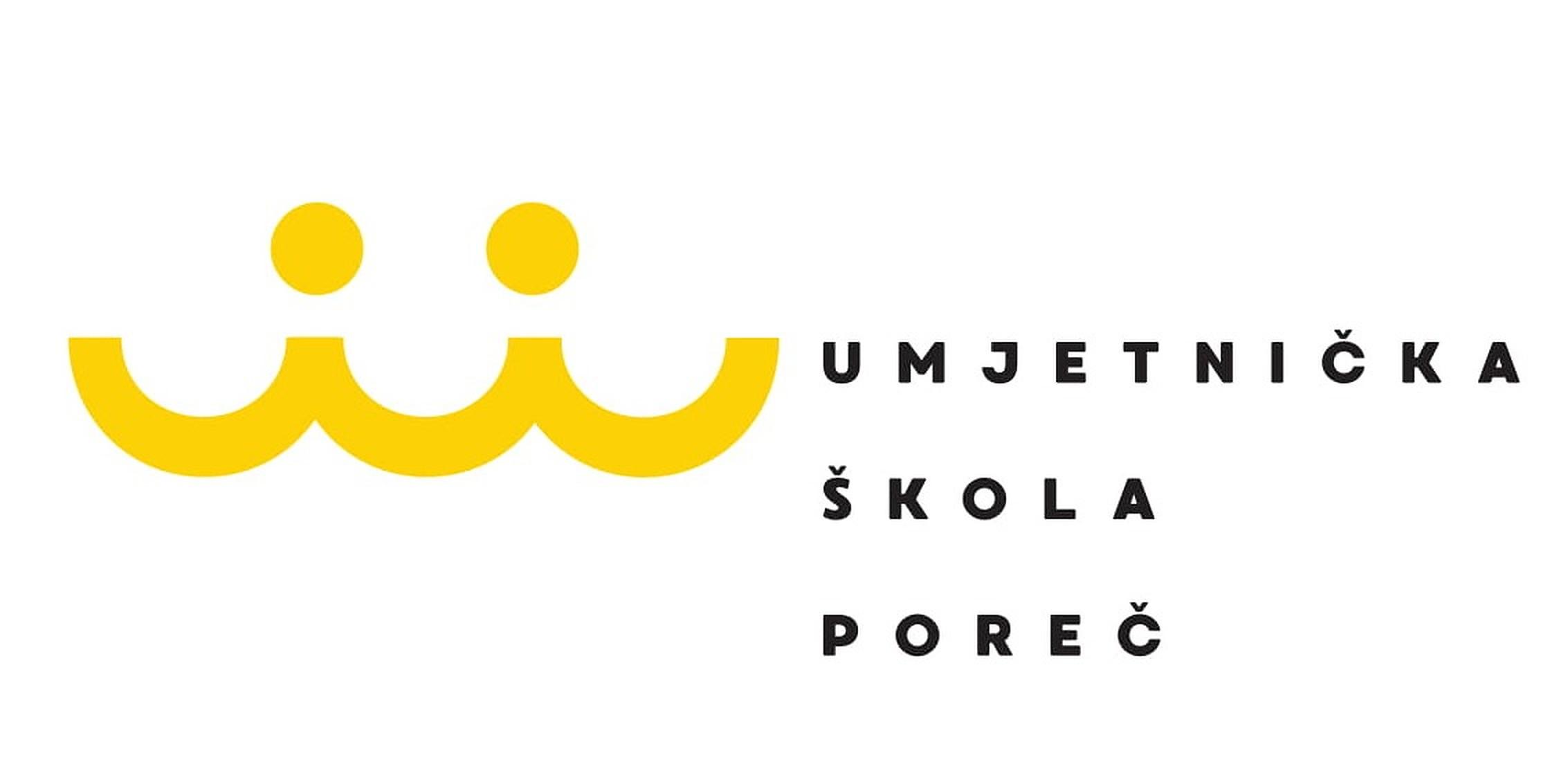 GODIŠNJI PLAN I PROGRAM RADAUMJETNIČKE ŠKOLEPOREČZA 2021./2022. ŠKOLSKU GODINUPOREČ, RUJAN 2021. GODINESADRŽAJ: OSNOVNI PODACI ŠKOLE	 2Djelatnost škole	 2Izvješće o radu Škole za šk. god. 2021./2022.	 2Zaposlenici u Školi u šk. god. 2021./2022.	 10	Podaci o učiteljima	 10Podaci o ravnateljici i stručnim suradnicima 	 12Nenastavno osoblje škole	 12Podaci o učenicima i razrednim odjelima	 12Uvjeti rada	 13Obilježja školskog područja	 13Opremljenost	13Školski okoliš	 14FINANCIRANJE RADA ŠKOLE I ZAPOSLENIKA	 14ORGANIZACIJA RADA	 14Godišnji kalendar rada	 14Organizacija smjena	 15SADRŽAJ RADA ŠKOLE	 16Godišnji plan nastavnih sati po nastavnim predmetima	16Godišnji kalendar rada Škole	 17Natjecanja i seminari	 17PLAN ORGANIZIRANJA KULTURNIH I JAVNIH DJELATNOSTI ŠKOLE	 24PODACI O RADNIM ZADUŽENJIMA ZAPOSLENIKA ŠKOLE	  25Odluka o obvezama učitelja u školskoj godini 2021./2022.                                                    25Poslovi  ravnateljice	 25PLAN PERMANENTNOG STRUČNOG USAVRŠAVANJA PROSVJETNIH DJELATNIKA ŠKOLE	 26PLAN RADA S PRIPRAVNICIMA I STRUČNI ISPIT	 26PLAN RADA STRUČNIH TIJELA I TIJELA UPRAVLJANJA	 26Plan rada Školskog odbora                                                                                                      26Plan rada Učiteljskog vijeća                                                                                                    27Plan rada razrednika i razrednog vijeća	 28Plan rada tajništva i administrativno-tehničke službe	 29Plan rada stručnih aktiva u Školi	 30Plan rada Vijeća roditelja u Školi	 36Plan rada Vijeća učenika u Školi                                                                                       	 36Plan rada stručnog suradnika pedagoga                                                                                   37Plan rada ravnateljice                                                                                                               39PLAN NABAVE NASTAVNIH SREDSTAVA I POMAGALA I ODRŽAVANJE	 401. OSNOVNI PODACI O ŠKOLIUMJETNIČKA ŠKOLA POREČ u svom sastavu  ima područni odjel u Vrsaru.ADRESA MATIČNE ŠKOLE: 		NARODNI TRG 1BROJ I NAZIV POŠTE: 			52440 POREČADRESA PODRUČNOG ODJELA: 	RADE KONČARA 29BROJ I NAZIV POŠTE: 			52450 VRSARBROJ TELEFONA: 			052/ 452-346BROJ TELEFAKSA: 			052/ 555-279ŽUPANIJA: 				ISTARSKARAVNATELJICA: 	                             SANJICA SARA RADETIĆ 	BROJ DJELATNIKA:                                   A) UČITELJA 	28B) STRUČNIH SURADNIKA 	  1C) OSTALIH DJELATNIKA 	6D) RAVNATELJICA	1UKUPNO:	     361 .1. Djelatnost školeDjelatnost  škole je osnovno glazbeno i plesno obrazovanje. Osnovno glazbeno i plesno obrazovanje obavlja se na temelju  propisanog  Nastavnog plana i programa, u skladu s državnim standardima, Zakonom o umjetničkom obrazovanju, Zakonom o odgoju i obrazovanju u osnovnoj i srednjoj školi i drugim zakonima, propisima i aktima donesenim temeljem zakona.Umjetnička škola Poreč pruža djeci zaokruženo osnovno glazbeno obrazovanje koje traje šest razreda i osnovno obrazovanje suvremenog plesa koje traje četiri razreda, u skladu s Nastavnim planom i programom za osnovne glazbene i plesne škole.Matična škola ima odjel: gitare, violine, violončela, flaute, trube, klavira, harmonike i suvremenog plesa.Područni odjel u Vrsaru ima odjel: gitare, violine, klavira, harmonike i trube.1.2. Izvješće o radu za šk.god. 2020./2021.U Umjetničku školu Poreč u školskoj godini 2020./2021. ukupno je upisano 306 učenika. U Matičnu školu u Poreču upisano je 239 učenika u program osnovnog glazbenog obrazovanja od I. - VI. razreda,    26 učenika u program osnovnog plesnog obrazovanja od I.- IV. razreda i u područni odjel u Vrsaru upisan je  41 učenik u osnovni glazbeni program od I. – VI. razreda.Škola ima 33 razredna odjela. Matična škola u Poreču ima u glazbenoj školi 23 razredna odjela, a u odjelu suvremenog plesa 4 razredna odjela i u Područnom odjelu u Vrsaru 6 razrednih odjela. Učenici su se upisali na sljedeća glazbala: klavir 86 učenika, violinu 25 učenika, gitaru 62 učenika, flautu 20 učenika, harmoniku 59 učenika, violončelo 17 učenika, trubu 5 učenika i plesni odjel 26 učenika.U šk. god. 2020./2021. radi poboljšanja kvalitete i uvjeta rada u Školi nabavljeni su sljedeći instrumenti i oprema, te su izvršeni sljedeći radovi i usluge tekućeg i investicijskog održavanja Škole: INSTRUMENTI:flautevioline i gudala za violinuviolončela i gudala za violončelaklavirpijaninagitaraklavijatureelektrični pijaninoviolineOPREMA:mobilni telefonglazbena linijakompresorsnimačjastucivreće za sjedenjestolovistoliceškolska ploča s crtovljem na stalkuklavirske klupiceoglasni ormarićzoom recorder sa stalkomusisavačspeakerphoneaktivni zvučnikaku pila repnastol ladičarkomodaormarogledalostoliceklavirske klupice s hidraulikomSITAN INVENTARkoševi za smećeukrasni jastucistalci za gitaruručna pilaubodna piladigitalni toplomjerikoferi za violinukutije za violončeloposude za radijatoretermometarksilofonistalci za notestalcislušalicetoplomjeripunjive svjetiljkekuhalokaloriferkramplopataljestveuništivač dokumentacijenosilačitač CD-ovaRADOVI I USLUGE TEKUĆEG I INVESTICIJSKOG ODRŽAVANJA ŠKOLE servis fenholera i grijanjaizrada i montaža zabatnog limadobava i ugradnja električnih instalacijaodržavanje vatrogasnih aparatapopravak šarki na balkonskim vratima i prozorimapopravak krovapopravak prozoraservis i popravak klavirapopravak fotokopirnogpopravak violončelapopravak prijenosnih računalapopravak i štimanje harmonikaposlovi vođenja zaštite na radu i zaštite od požaratapeciranje klavirske stoliceštimanje klavira i pijaninapopravak gudačkih instrumenatareprogramiranje alarmnog sustavaKONCERTI u organizaciji  Umjetničke škole PorečTijekom školske godine 2020./2021. održano je 60  koncerata i nastupa preko youtube kanala te u prostorijama Matične škole, Područnog odjela Škole u Vrsaru, Istarskoj sabornici, Lapidariju Zavičajnog muzeja i drugdje.Virtualni koncerti u organizaciji Umjetničke škole Poreč 1.       10.11.2020.          Koncert učenika 2.       13.11.2020.          Otvoreni sat iz učionica B6 i A1 u klasi prof. Hrvoja Hleba  3.       20.11.2020.          Koncert učenika klavira iz klase prof. Jenny Brković 4.       04.12.2020.          Koncert komornog dua učenica četvrtog razreda (Chiara Petretti, flauta i Naja Jugovac, gitara) u     		        klasi prof. Samante Stell 5.       07.12.2020.          Koncert učenika povodom Sv. Nikole 6.       07.12.2020.          Koncert učenika povodom Sv. Nikole, Područni odjel Vrsar 7.       15.12.2020.          Trubački koncert u klasi prof. Alena Bernobića, “Glazba kao lijek” 8.       16.12.2020.          Božićni koncert učenika  9.       19.12.2020.          Božićni koncert učenika Područnog odjela Vrsar10.      20.12.2020.          Tradicionalni Božićni koncert i plesni program11.      21.12.2020.          Božićni koncert učenika klavirskog odjela12.      22.12.2020.          Božićni koncert učenika violine u klasi prof. Matee Beotić13.      23.12.2020.          Božićni koncert gudača14.      23.12.2020.          Božićni koncert učenika harmonikaškog odjela15.      23.12.2020.          Božićni koncert učenika Umjetničke škole Poreč16.      24.12.2020.          Božićni koncert učenika klavira u klasi prof. Antonelle Picinić17.      14.02.2021.          Koncert zbora višeg uzrasta povodom Valentinova18.      14.02.2021.          Koncert učenika povodom Valentinova19.      14.02.2021.          Koncert učenika povodom Valentinova20.      16.02.2021.          Koncert pod maskama21.      16.02.2021.          Koncert pod maskama22.      22.03.2021.          13. Dani klavira, Koncert učenika klavira, Područni odjel Vrsar23.      23.03.2021.          13. Dani klavira, Koncert učenika klavirskog odjela, 1. dio24.      23.03.2021.          13. Dani klavira, Koncert učenika klavirskog odjela, 2. dio25.      24.03.2021.          13. Dani klavira, Koncert učenika klavira Istarske i Primorsko-goranske županije26.      31.03.2021.          14. Dani harmonika, Koncert učenika harmonikaškog odjela, 1. dio27.      01.04.2021.          14. Dani harmonika, Koncert učenika harmonikaškog odjela, 2. dio28.      01.04.2021.          Proljetni koncert učenika Umjetničke škole Poreč29.      30.04.2021.          Koncert i plesni program povodom Dana grada Poreča-Parenzo30.      14.05.2021.          Koncert učenika31       20.05.2021.          Koncert učenika flaute u klasi prof. Samante Stell	32.      28.05.2021.          Koncert učenika povodom Dana škole33.      28.05.2021.          Koncert učenica flaute u klasi prof. Anamarije Škara Youens34.      31.05.2021.          Koncert učenika gitare u klasi prof. Luke Šugara35.      14.06.2021.          Koncert prvašića36.      17.06.2021.          Koncert prvašića37.      18.06.2021.          Koncert učenika Umjetničke škole Poreč 38.      19.06.2021.          Koncert prvašića39.      21.06.2021.          Koncert učenika Umjetničke škole Poreč40.      28.06.2021.          Koncert učenika harmonike u klasi prof. Vilijane Šugar41.      01.07.2021.          Koncert učenika završnih razreda42.      01.07.2021.          Koncert Mali harmonikaški orkestar43.      14.6.-6.7.2021.     22. Ciklus koncerata “Ponovno zajedno”GOSTOVANJA UČENIKA I UČITELJA ŠKOLEPREZENTACIJES obzirom na nastavu na daljinu, izrađena su videa učenika s ciljem prezentacije rada škole i pojedinih instrumenata te upisa nove djece u glazbenu školu i plesnu školu. Videa su objavljena na Youtube kanalu škole, web stranici škole, Facebook stranici škole, te poslana ravnateljima OŠ Vladimira Nazora Vrsar, OŠ Poreč, PŠ Žbandaj, OŠ Tar-Vabriga, PŠ Nova Vas, TOŠ Bernardo Parentin, OŠ Jože Šurana Višnjan, PŠ Kaštelir, OŠ Finida, OŠ Joakima Rakovca Sveti Lovreč Pazenatički.SEMINARI I STRUČNA USAVRŠAVANJAU Umjetničkoj školi Poreč organizirani su razni seminari i stručna usavršavanja tijekom školske godine, a isto tako učitelji su sudjelovali i na raznim seminarima i stručnim skupovima izvan škole kako je navedeno u nastavku.Seminari na kojima su sudjelovali učitelji klavira: 27.10. 2020- Stručni skup nastavnika klavira Primorsko-goranske, Istarske i Ličko-senjske županije, Rijeka; Sudjelovali: Suzana Ursić, Ivana Katunar, Aleksandra Orbanić, Jenny Brković, Andrea Brajković, Antonella Šimonović 07.11.2020.- 1. stručni skup Međužupanijskog stručnog vijeća učitelja i nastavnika teorijskih glazb. predmeta Ist., Prim.-goranske i Lič.-senjske županije u šk.god. 2020./2021., Na mreži (Zoom), Sudjelovala Suzana Ursić 6.3.2021.- Stručni skup Međužupanijskog str. vijeća učitelja i nastavnika teorijskih glazb. predmeta Istarske, Prim.-gor. i Ličko-senjske županije u šk.god.2020./2021., na mreži (Zoom), Sudjelovala Suzana Ursić   10.3. 2021. - Stručni skup nastavnika klavira Prim.-goranske, Ist. i Ličko-senjske županije, Rijeka; Sudjelovali: Suzana Ursić, Aleksandra Orbanić, Jenny Brković, Andrea Brajković, Jerko Crljenko 25. i 26.3.2021.- Stručno vijeće učitelja harmonike Ist., Prim.-goranske i Ličko-senjske županije, Zoom,; Sudjelovali: Suzana Ursić, Ivana Katunar, Aleksandra Orbanić, Jenny Brković, Andrea Brajković, Jerko Crljenko, Antonella Šimonović , Karla Šain 28.4.2021.- Stručni skup nastavnika klavira Primorsko-goranske, Ist. i Lič.-senjske županije, Zoom; Sudjelovali: Suzana Ursić, Aleksandra Orbanić, Karla Šain18.5.2021.- Državni stručni skup " Ostvarivanje odgojno-obrazovnih ishoda individualne nastave stručnih predmeta u online okruženju", Zagreb; Sudjelovala Suzana Ursić18. i 19.5. 2021.- Međunarodni stručni skup glazbenih pedagoga "Budućnost glazbene pedagogije", Kastav (Zoom); Sudjelovali: Suzana Ursić, Ivana Katunar24. i 25.5.2021. - Dvodnevni državni stručni skup za učitelje glazbene kulture i nastavnike glazbene umjetnosti "Trendovi razvoja glazbene nastave kroz učenje, poučavanje i vrednovanje", online. Sudjelovala Suzana Ursić 26.5. 2021. - Stručni skup nastavnika klavira Prim.-goranske, Ist. i Ličko-senjske županije, Rijeka (online); Sudjelovali: Suzana Ursić, Ivana Katunar, Aleksandra Orbanić, Andrea Brajković, Karla Šain 23.6.2021. - Stručni skup nastavnika klavira Primorsko-goranske, Istarske i Ličko-senjske županije, Zoom; Sudjelovali: Suzana Ursić, Ivana KatunarSeminari na kojima su sudjelovali učitelji puhačkog odjela: - 13.2.2021. 2. Međužupanijski skup učitelja i nastavnika flaute (online ). Učiteljica Samanta Stell. Tema: digitalni alati u nastavi flaute- 17.2.2021. - Međužupanijski stručni skup nastavnika flaute južne regije (online). Učiteljica Samanta Stell.Tema: Natjecanja-pristup, priprema i izvedba-  Stručno vijeće učitelja harmonike Istarske, Primorsko-goranske i Ličko-senjske županije 25. i 26.3.2021. Učitelji: Samanta Stell, Anamarija Škara Youens- 18.5.2021. - Državni stručni skup “ Ostvarivanje odgojno-obrazovnih ishoda individualne nastave stručnih predmeta u online okruženju” (online). Učiteljica Samanta Stell- 16.6.2021.- Stručni skup nastavnika flaute ( online). Učiteljica Samanta Stell.  Teme; 1. Stilovi učenja i specifična razmišljanja učenika s disleksijom u glazbenim školama. 2. Primjeri prilagodbe nastave za djecu s disleksijom u glazbenim školama- 16.6.2021. - Stručni skup (online ). Učiteljica Samanta Stell. Tema: Iskustvo u postupku napredovanja nastavnika u više položajno zvanje.Seminari na kojima su sudjelovali učitelji teoretskog odjela:
 - 2. stručni skup Međužupanijskog stručnog vijeća učitelja i nastavnika teorijskih glazbenih predmeta Istarske, Primorsko-goranske i Ličko-senjske županije u šk. god. 2020./2021.- 05.12.2020. u 10:00 sati, učitelji: S Šolić, M. Gulić, V. Šugar,  M. Poropat, Haris Brković -predavač i teme: Haris Brković, prof., učitelj mentor (Umjetnička škola Poreč): prezentacija dva koncepta strukturiranja elemenata solfeggia – predavanje   - Državni stručni skup “Uloga umjetničkog obrazovanja u razvoju kompetencija za 21 stoljeće”, 25.8.2020, učteljica M. Gulić- 7. stručni skup Međužupanijskog stručnog vijeća učitelja i nastavnika teorijskih glazbenih predmeta Istarske, Primorsko-goranske i Ličko-senjske županije u šk. god. 2020./2021., učitelji: S. Šolić, M. Gulić, V. Šugar, M. Poropat, Haris Brković- 4. stručni skup Međužupanijskog stručnog vijeća učitelja i nastavnika teorijskih glazbenih predmeta Istarske, Primorsko-goranske i Ličko-senjske županije u šk. god. 2020./2021.: "Rad s neurorazličitom djecom i komunikacija s roditeljima", učitelji: S. Šolić, V. Šugar, M. Gulić, H. Brković- Međunarodni skup glazbenih pedagoga “Budućnost glazbene pedagogije” Kastav, 18. i 19. svibnja 2021. , učitelji: S. Šolić, V. Šugar, M. Gulić. H. Brković - predavač Haris Brković, prof. mentor, učitelj gitare i solfeggia u Umjetničkoj školi u Poreču “Korelacija solfeggia i instrumenta. Praktična iskustva.“- Stručno vijeće učitelja harmonike Istarske, Primorsko-goranske i Ličko-senjske županije 25.3.2021, učiteljica M. GulićSeminari na kojima su sudjelovali učitelji harmonikaškog odjela:- E-učenje “Strategije učenja i poučavanja” (20 sati), Zoom, 15. srpanj -10. rujna 2021.Sudjelovala Anamarija Lovrečić- Organizacija i provođenje nastave u virtualnom okruženju, online, 11. rujna 2020.Sudjelovala Anamarija Lovrečić- Snalaženje u Loomenu, online, 18. rujna 2020.Sudjelovala Anamarija Lovrečić- Planiranje i poučavanje u online i kombiniranoj nastavi, online, 18. rujna 2020.Sudjelovala Anamarija Lovrečić- Izrada virtualne učionice i organizacija nastave u Loomenu, online, 24. rujna 2020.Sudjelovala Anamarija Lovrečić- Podrška učenicima kroz učinkovitu suradnju, komunikaciju i povratno informiranje, online, 25. rujna 2020.Sudjelovala Anamarija Lovrečić- Komunikacija, praćenje i vrednovanje u Loomenu, online, 1. listopada 2020.Sudjelovala Anamarija Lovrečić- Metode poučavanja u online okruženju i u učionici - nastava kao dijalog, online, 9. listopada 2020.Sudjelovala Anamarija Lovrečić- Seminar, Carnet, odline, 1. listopada 2020.Sudjelovala Vilijana Šugar- Nacionalna PROMEHS konferencija, Zoom, 14. listopada 2021.Sudjelovala Anamarija Lovrečić- Druga međunarodna umjetničko-znanstvena konferencija, Zagreb, 18.-19. listopada 2021. Sudjelovala Anamarija Lovrečić- 1. Stručni skup učitelja i nastavnika harmonike ( sjever ), Zoom, 4.studenog 2020.Sudjelovala Ana Šterpin Zagoranski- Stručno vijeće učitelja harmonike Istarske, Primorsko-goranske i Ličko-senjske županije, Zoom, 20. siječnja 2021.Sudjelovali: Ana Šterpin Zagoranski, Anamarija Lovrečić, Vilijana Šugar, Paolo Peruško, Tamara Ignjatović- 4. Stručni skup učitelja i nastavnika harmonike ( sjever ), Zoom, 13.veljače 2021.Sudjelovala Ana Šterpin Zagoranski- Međužupanijsko stručno vijeće odgajatelja i stručnih suradnika učeničkih domova, Zoom, 16. veljače 2021.Sudjelovala: Ana Šterpin Zagoranski- Županijsko stručno vijeće učitelja razredne nastave koji rade u produženom boravki Primorsko-goranskežupanije, Zoom, 16.veljače 2021.Sudjelovala Ana Šterpin Zagoranski- Međužupanijsko stručno vijeće nastavnika gitare, Zoom, 24.veljače 2021.Sudjelovala Ana Šterpin Zagoranski-  eTwining u glazbenim školama 1 u organizaciji  Agencije za mobilnost i programe EU, prijava preko ema.e-skole.hr na platformi eTwining, 27.veljače 2021.Sudjelovala Ana Šterpin Zagoranski- 5. Stručni skup učitelja i nastavnika harmonike ( sjever ), Zoom, 3. ožujka 2021.Sudjelovala Ana Šterpin Zagoranski- eTwining u glazbenim školama 2 u organizaciji  Agencije za mobilnost i programe EU, prijava preko ema.e-skole.hr na platformi eTwining, 5.ožujka 2021.Sudjelovala Ana Šterpin Zagoranski- 6. Stručni skup učitelja i nastavnika harmonike ( sjever ), Zoom, 6.ožujka 2021.Sudjelovala Ana Šterpin Zagoranski- 7. Stručni skup učitelja i nastavnika harmonike ( sjever ), Zoom, 12. ožujka 2021.Sudjelovala Ana Šterpin Zagoranski- Ciklus seminara za harmoniku hrvatskih predavača, održano u Velikoj Gorici uz direktan prijenos i youtube canal, 12.-13.ožujka 2021.Sudjelovala Ana Šterpin Zagoranski-  eTwining u glazbenim školama 3 u organizaciji  Agencije za mobilnost i programe EU, prijava preko ema.e-skole.hr na platformi eTwining, 13.ožujka 2021.Sudjelovala Ana Šterpin Zagoranski-  eTwining škole u organizaciji  Agencije za mobilnost i programe EU, na platformi eTwining, 19.ožujka 2021.Sudjelovala Ana Šterpin Zagoranski- Stručno vijeće učitelja harmonike Istarske, Primorsko-goranske i Ličko-senjske županije, Zoom, 25. ožujka 2021.Sudjelovali: Ana Šterpin Zagoranski, Anamarija Lovrečić, Vilijana Šugar, Paolo Peruško, Tamara Ignjatović- Stručno vijeće učitelja harmonike Istarske, Primorsko-goranske i Ličko-senjske županije, Zoom, 26.ožujka 2021.Sudjelovali: Ana Šterpin Zagoranski, Anamarija Lovrečić, Vilijana Šugar, Paolo Peruško, Tamara Ignjatović- Međunarodni stručni skup profesora glazbene umjetnosti Istarske, primorsko-goranske i ličko-senjske županije, Zoom, 29. ožujka 2021.Sudjelovala Ana Šterpin Zagoranski- Micro:bit u eTwinning projektima, online, 29. ožujka 2021.Sudjelovala Anamarija Lovrečić- 8. Stručni skup učitelja i nastavnika harmonike ( sjever ), Zoom, 12. svibnja 2021.Sudjelovala Anamarija Lovrečić- Državni stručni skup u organizaciji AZOO “ Ostvarivanje odgojno-obrazovnih ishoda individualne nastave stručnih predmeta u online okruženju”, Zoom, 18. svibnja 2021.Sudjelovali: Ana Šterpin Zagoranski, Anamarija Lovrečić, Vilijana Šugar- Webinar zajednice praktičara -Upravljanje stresom: razumjeti stres, online, 21. svibnja 2021.Sudjelovala Anamarija Lovrečić- Stručni skup nastavnika klavira Grada Zagreba, Zagrebačke, Sisačko-moslovačke  i Karlovačke županije, Zoom, 26. svibnja 2021.Sudjelovala Ana Šterpin Zagoranski- Webinar zajednice praktičara - Upravljanje stresom: Koje tehnike kada pomažu?, online, 2. lipnja 2021.Sudjelovala Anamarija Lovrečić- Stručno vijeće učitelja harmonike Istarske, Primorsko-goranske i Ličko-senjske županije, Poreč, 16. lipnja 2021.Sudjelovali: Ana Šterpin Zagoranski, Anamarija Lovrečić, Vilijana Šugar, Paolo Peruško, Tamara IgnjatovićSeminari na kojima su sudjelovali učitelji odjela suvremenog plesa:
- DaCi – Dijete i ples – studeni 2020. (ZOOM ) – sudjelovale učiteljice Andreja Široki i Mirjana Siladić - 25. ožujka, 2021. godine  Stručno vijeće učitelja harmonike Istarske, Primorsko-goranske i Ličko-senjske županije Teme: 1. Uspješnost nastupanja pod pritiskom Predavačica:: doc. dr.sc. Valnea Žauhar , Filozofski fakultet Sveučilišta u Rijeci, Odsjek za psihologiju, video konferencija na platformi Zoom 
- 26. ožujka, 2021. godine Stručno vijeće učitelja harmonike Istarske, Primorsko-goranske i Ličko-senjske županije Teme: 1. Uspješnost nastupanja pod pritiskom Predavačica:: doc. dr.sc. Valnea Žauhar , Filozofski fakultet Sveučilišta u Rijeci, Odsjek za psihologiju, video konferencija na platformi Zoom - 08. svibnja 2021. Županijski/međužupanijski stručni skup učitelja i nastavnika suvremenog plesa Tema: Rad s neurorazličitom djecom, Predavačica: Anamaria Ružak prof., video konferencija na platformi ZOOM sudjelovala učiteljica Andreja Široki-27.  kolovoza 2021. Županijski međužupanijski stručni skup učitelja i nastavnika suvremenog plesaTeme: 1. BESS - suvremeno poimanje Labanovog učenja (teorijsko predavanje), 2. Obrasci razvojnog pokreta (radionica), Predavačica i voditeljica radionice: Jasmina Zagrajski Vukelić, prof. mentorSudjelovala učiteljica Andreja Široki preko google meet aplikacije
Seminari na kojima su sudjelovali učitelji gudačkog odjela:	-  29. listopada, 2019. godine masterclass prof. Marca Graziania, tri učiteljice: Sanja Pančevski, Katarina Evetović i Matea Beotić               - 30. listopada , 2019. godine masterclass prof. Maura Šestana, tri učiteljice: Sanja Pančevski, Katarina Evetović i Matea Beotić               - 4. rujna, 2020. godine Stručno-metodička priprema za polaganje stručnog ispita, učiteljice Katarina Evetović i Matea Beotić
               - 19. prosinca, 2020. godine Stručno vijeće za profesore violončela i kontrabasa, Zoom, Katarina Evetović
               - 25. ožujka, 2021. godine  Stručno vijeće učitelja harmonike Istarske, Primorsko-goranske i Ličko-senjske županije Teme: 1. Uspješnost nastupanja pod pritiskom Predavačica: doc. dr.sc. Valnea Žauhar , Filozofski fakultet Sveučilišta u Rijeci, Odsjek za psihologiju, video konferencija na platformi Zoom 
               - 26. ožujka, 2021. godine Stručno vijeće učitelja harmonike Istarske, Primorsko-goranske i Ličko-senjske županije Teme: 1. Uspješnost nastupanja pod pritiskom Predavačica: doc. dr.sc. Valnea Žauhar , Filozofski fakultet Sveučilišta u Rijeci, Odsjek za psihologiju, video konferencija na platformi Zoom 
               - 28. travnja, 2021. godine Stručni skup za profesore violončela i kontrabasa, Zoom, Katarina Evetović
               - 23. lipnja, 2021. godine Međužupanijsko stručno vijeće za profesore violončela i kontrabasa, Zoom, Katarina EvetovićSeminari na kojima su sudjelovali učitelji gitarističkog odjela:- 21. studeni 2020. godine 22.Stručni skup gitarista u organizaciji HUGIP-a. Skup je održan on line preko zoom-a u skladu sa epidemiološkim mjerama. Sudjelovali učitelji: Hrvoje Hleb,  Sandra Šustereiter,  Haris Brković,  Luka Šugar  i Sanel JusićNATJECANJAU školskoj godine 2020./2021. učenici i učitelji Umjetničke škole Poreč nastupima na regionalnim, državnim i međunarodnim natjecanjima postigli su izuzetne rezultate.                                                      Učenici i učitelji u ovoj školskoj godini ukupno su osvojili 23 nagrade od čega:- 11 prvih nagrada- 11 drugih nagrada- 1 četvrta nagrada.Međunarodno online natjecanje klasične gitare “Guitar Salon Belgrade”, Beograd od 15. prosinca 2020., 	- jedna II. nagrada	- jedna IV. nagrada	- jedna diploma za sudjelovanjeMeđunarodno online natjecanje “Glazbena čipka iz Idrije”, 27.-28. veljače 2021.,	- jedna II. nagrada59. hrvatsko natjecanje učenika i studenata glazbe i plesa - REGIONALNO natjecanje u Makarskoj, regija jug, 01.-03. ožujka 2021, disciplina gitara, Glazbena škola Makarska,               - tri II. nagradeAccordion Fest 2021., online, travanj 2021., Varaždin,	- jedna I. nagrada	- jedna II. nagrada11. hrvatsko natjecanje za harmoniku, online, svibanj 2021., Daruvar,	- jedna I. nagrada, prvo mjesto	- jedna I. nagrada, treće mjesto	- jedna II. nagradaMeđunarodni festival gitare “Zagreb guitar festival”, 31.05.-04.06. 2021., Zagreb,	- dva srebrna priznanja (dvije II. nagrade) Međunarodno natjecanje za mlade klaviriste “Una Corda”, online, lipanj 2021., Kastav,	- jedna I. nagrada, prvo mjesto (zlatno priznanje)	- jedna I. nagrada, treće mjesto (zlatno priznanje) 2. internacionalni festival muzike “Skala” Brčko DISTRIKT 2021., online, lipanj 2021., Brčko BIH, 	- jedna I. nagrada, prvo mjesto	- jedna I. nagrada, drugo mjesto	- jedna I. nagrada, treće mjesto	- jedna II. nagrada11. internacionalni festival harmonike Akordeon Art Plus, online, lipanj 2021., Istočno Sarajevo BIH,	- jedna II. nagrada13. međunarodni festival “Dani harmonike”, 03.-07. lipnja 2021., Ugljevik - Bijeljina - Beograd,- jedna I. nagrada, prvo mjesto 13. međunarodni festival “Dani harmonike”, online, lipanj 2021., Ugljevik - Bijeljina - Beograd,- jedna I. nagrada, prvo mjesto International Online piano competition Sergei Rahmaninoff / Internacionalno Online Piano takmičenje Sergei Rahmaninoff, 05.-10. lipnja 2021.,	- jedna I. nagrada. POSEBNI DOGAĐAJI  - 15. studenog 2020. sudjelovanje Dua Rapsodia (Anamarija Lovrečić, harmonika i Samanta Stell, flauta) na 70. Svjetskom natjecanju Trophee Mondial de l’Accordeon, online natjecanje te osvojeno 10. mjesto u ukupnom poretku  -18. veljače 2021. povodom  Dana HDGPP-a u koncertnoj dvorani Glazbenog učilišta Elly Bašić u Zagrebu, profesorici Umjetničke škole Poreč Suzani Ursić dodijeljena je Godišnja nagrada Hrvatskog društva glazbenih i plesnih pedagoga, kao priznanje za izuzetno kvalitetan rad s učenicima  - 26. veljače 2021. online Svečana dodjela priznanja Oskara znanja za učenike i studente glazbenih i plesnih škola i muzičkih akademija na kojoj su nastupile Chiara Vukadinović, gitara i Mia Janko, flauta uz pratnju korepetitorice Jenny Brković. U pripremi su sudjelovali i njihovi profesori Samanta Stell i Hrvoje Hleb. Mia, Chiara te njihova mentorica, prof. Samanta Stell dobitnice su Oskara znanja za izvrsne rezultate u šk. god. 2019./2020.- 31. ožujka 2021. završio je 6. likovni natječaj Lions Cluba na temu “Sreća je…” na kojem su sudjelovali sljedeći učenici: Brčić Lana, Brenko Nika, Štefanac Marin, Hočevar Nika, Jugovac Naja, Kevrić Gloria, Kirin Arwen, Petretti Chiara i Šimunović Fran, a nagrade su osvojili Marin Štefanac, Gloria Kevrić i Nika Hočevar.1.3. Zaposlenici u školskoj godini 2021./2022. 1.3.1. Podaci o učiteljima1.3.2. Podaci o ravnateljici i stručnim suradnicima1.3.3. Nenastavno osoblje škole1.3.4. Podaci o učenicima i razrednim odjelimaGlazbeni odjeli:Odjel suvremenog plesa:U Umjetničku školu Poreč u školskoj godini 2021./2022. ukupno je upisano 316 učenika. U Matičnu školu u Poreču upisano je 247 učenika u program osnovnog glazbenog obrazovanja od I. - VI. razreda,    29 učenika u program osnovnog plesnog obrazovanja od I.- IV. razreda i u područni odjel u Vrsaru upisana su 40 učenika u osnovni glazbeni program od I. – VI. razreda.Škola ima 34 razredna odjela. Matična škola u Poreču ima u glazbenoj školi 24 razredna odjela, a u odjelu suvremenog plesa 4 razredna odjela i u Područnom odjelu u Vrsaru 6 razrednih odjela. Učenici su se upisali na sljedeća glazbala: klavir 91 učenik, violinu 32 učenika, gitaru 72 učenika, flautu 20 učenika, harmoniku 52 učenika, violončelo 13 učenika, trubu 7 učenika i plesni odjel 29 učenika.1.4. Uvjeti rada1.4.1. Obilježja školskog područjaNastava se odvija na adresi Narodni trg 1, Poreč (Mala sala i I. i II. kat C-faze Pučkog otvorenog učilišta Poreč), cijela zgrada na adresi Kandlerova 2, Poreč (u vlasništvu Grada Poreča)  i I. kat zgrade na adresi Vladimira Nazora 29, Vrsar, u vlasništvu Općine Vrsar koji je dan na korištenje za potrebe područnog odjela Škole. Nastava će se odvijati i dislocirano u OŠ Finida. Prostori Umjetničke škole Poreč koji se nalaze na prvom i drugom katu objekta „C“ Pučkog otvorenog učilišta Poreč sadržavaju: dvoranu, pet učionica, zbornicu, dvije kancelarije i šest sanitarnih čvorova. Mala sala Pučkog otvorenog učilišta Poreč ima plesnu dvoranu s ogledalima i zastorima od cca 100 m2 zajedno sa sanitarnim čvorovima i garderobom, a zgrada u ulici Kandlerova 2, Poreč sadrži: koncertnu dvoranu, tri sanitarna čvora, učionice, kuhinjicu i garderobu. Područni odjel Škole u Vrsaru uspješno se razvija od 2002. godine, a nastava se održava u prostorima u zgradi Vladimira Nazora 29 koji sadrži 5 učionica, dvoranu, zbornicu i dva sanitarna čvora. Nastava se organizira u poslijepodnevnim satima, budući da sva djeca osnovne škole u Vrsaru imaju nastavu u jutarnjem  turnusu. Obližnje općine, te ostala manja mjesta gravitiraju Poreču, te učenici putuju u glazbenu i plesnu školu iz udaljenosti i do 30 km koristeći se raznim prijevoznim sredstvima, no najčešće ih dovoze roditelji svojim osobnim automobilima više puta na tjedan. Budući da nema niti gradskog prijevoza, gotovo svi učenici su i putnici što s obzirom na ograničen broj učionica predstavlja veliki izazov u izradi rasporeda nastave. Jedan od najčešćih razloga ispisa i odustajanja učenika i roditelja je upravo raspored i nemogućnost dovoženja djece u Školu. Postoji dugogodišnja potreba za gradskim prijevozom i novim prostorima. Posebno je zahtjevno s rasporedom od kada se u Matičnoj školi nastava održava samo u jednoj, popodnevnoj smjeni te je još zahtjevnija organizacija rasporeda nastave zbog nedostatka učionica. Manji dio nastave održava se i u OŠ Finida gdje su uvjeti u skladu s Državnim pedagoškim standardom i učenici imaju nastavu u glazbenoj školi nakon završene nastave u osnovnoj školi.1.4.2. OpremljenostU Školi, Kandlerova 2,  učionice su opremljene općom opremom i nastavnim pomagalima: klupama i stolicama, katedrom, ormarima, nastavnim pločama i glazbalima. Popratne prostorije u Školi opremljene su svom potrebnom opremom: zbornica, čajna kuhinja, hodnici i toaleti. Nove prostore na Narodnom trgu 1 potrebno je dodatno opremiti ormarima, stolom  i stolicama te napraviti prostor za arhivsku građu.U područnom odjelu u Vrsaru učionice su opremljene općom opremom i nastavnim pomagalima: klupama i stolicama, katedrom, ormarima, nastavnim pločama i glazbalima. Popratne su prostorije u školi: zbornica, hodnici i toaleti, opremljene potrebnim elementima. Potrebno je opremiti kuhinju i potrebni su popravci vratiju, prozora i toaleta.U OŠ Finida učionice su opremljene općom opremom i nastavnim pomagalima: klupama i stolicama, katedrom, ormarima, nastavnim pločama i glazbalima. Popratne prostorije u Školi opremljene su svom potrebnom opremom: zbornica, čajna kuhinja, hodnici i toaleti.1.4.3. Školski okolišUmjetnička škola Poreč smještena je u središtu grada Poreča. Školi nedostaje dvorište i parkiralište te učenici izlaze iz Škole direktno na Kandlerovu ulicu. Postavljeni su zaštitni stupići jer je ulaz/izlaz iz škole direktno na nogostupu, odnosno na prometnoj Kandlerovoj ulici nije naznačeno upozorenje djeca na cesti. Zgrada Matične škole Narodni trg 1 ulaz/izlaz kroz atrij. U ulicama Aldo Negri i Kandlerova na cesti su natpisi „Škola“ kako bi se upozorilo vozače da uspore zbog učenika koji prelaze cestu kada idu u školu, s time da bilo bi dobro i postaviti „ležeće policajce“. Zgrada Škole u Vrsaru u čijim se prostorima održava nastava Područnog odjela škole u Vrsaru, nalazi se  na mirnom  mjestu, te ima dvorište i zaštićen ulaz od prometa. 2. FINANCIRANJE RADA ŠKOLE I ZAPOSLENIKAMatična škola i područni odjel Vrsar financiraju se dijelom  iz državnog proračuna i dijelom iz jedinice lokalne samouprave (plaće, naknade za prijevoz radnika i ostali dodaci na plaću), a materijalne troškove financira jedinica lokalne samouprave decentraliziranim  sredstvima. Participacijom  roditelja i donacijama poboljšavaju se osnovni uvjeti rada Škole.3. ORGANIZACIJA RADA3.1. Godišnji kalendar rada 3.2. Organizacija smjenaNastava je organizirana u pravilu u popodnevnoj smjeni u pet radnih dana od ponedjeljka do petka ili od utorka do subote ovisno o rasporedu nastave u osnovnoj školi, mogućnostima roditelja za prijevoz djece i prostornim mogućnostima. S obzirom na pandemiju i organizaciju nastave u osnovnim školama u planu je da u slučaju potrebe i Umjetnička škola Poreč radi u dvije smjene:4. SADRŽAJ RADA ŠKOLE4.1. Godišnji plan nastavnih sati po nastavnim predmetimaRealizacija programskih sadržaja po razredima i razrednim odjelima  pratit će se u e-Dnevniku i propisanoj pedagoškoj dokumentaciji. Nastava će se održavati u skladu s preporukama i uputama Ministarstva znanosti i obrazovanja i HZJZ-a. Nastava će se održavati uživo (A model) uz mogućnosti izvođenja nastave na daljinu (B i C model). Moguća su odstupanja od planiranog s obzirom na epidemiološku situaciju.4.2. Godišnji kalendar rada školeNastavna godina počinje 6. rujna 2021. godine, a završava 21. lipnja 2022. godine u petodnevnom radnom tjednu.Nastavna godina se ustrojava u dva polugodišta:- prvo polugodište traje od 6. rujna 2021. godine do 23. prosinca 2021. godine,- drugo polugodište traje od 10. siječnja 2022. godine do 21. lipnja 2022. godine,- jesenski odmor učenika traje od 2. studenog 2021. godine do 3. studenog 2021. godine- prvi dio zimskog odmora učenika traje od  24. prosinca 2021. godine do 7. siječnja 2022. godine,a drugi dio zimskog odmora učenika traje od 21. veljače 2022. godine do 25. veljače 2022. godine,- proljetni odmor učenika počinje 14. travnja 2022. godine, a završava 22. travnja 2022. godine.Ljetni odmor učenika počinje 23. lipnja 2022. godine.4.3. Natjecanja, gostovanja i seminariGodišnjim planom i programom Škole navedena su natjecanja i seminari koji se godinama tradicionalno održavaju i mogu se unaprijed planirati. Međutim za neka natjecanja i seminare poziv i propozicije dobijemo tijekom školske godine te ih realiziramo u skladu s mogućnostima te spremnosti učenika i rezultatima audicija. Uz redovnu nastavu i program učitelji rade s nadarenim učenicima individualno, u komornim sastavima, orkestru i zboru kako bi ih što kvalitetnije pripremili za sudjelovanje na natjecanjima i seminarima:U skladu s Godišnjim planom i programom Škole, organizirat će se usmene i pismene provjere, uvidi u stečena znanja i predmetni i razredni ispiti.	Planirana natjecanja, gostovanja, seminari i koncerti podložni su promjenama u skladu s mjerama i preporukama Ministarstva znanosti i obrazovanja i HZJZ-a. Moguća su odstupanja od planiranog s obzirom na epidemiološku situaciju koja će biti tijekom školske godine 2021./2022.	Uoči natjecanja, prije prijava i plaćanja kotizacije organizirat će se audicije učenika, te će se na natjecanje uputiti samo učenici koji polože audiciju i u skladu s financijskim mogućnostima Škole.Prijave za sva natjecanja bit će nakon održanih audicija, posebno za natjecanje komornih sastava održat će se audicije po odjelima i na nivou Škole.Učitelji će se stručno usavršavati u skladu s planom i programom za seminare i skupove u organizaciji Agencije za odgoj i obrazovanje i drugih i u skladu s financijskim mogućnostima Škole. Ravnateljica će pratiti audicije, nastupe učenika i natjecanja u skladu s mogućnostima.5. PLAN ORGANIZIRANJA KULTURNIH I JAVNIH DJELATNOSTI ŠKOLEU školskoj godini 2021./2022. učenici i učitelji Škole sudjelovat će na svim važnijim kulturnim događajima grada Poreča i šire. Ovisno o vrsti manifestacije, učenici sudjeluju na nastupima kao solisti, komorni sastavi, u pjevačkom zboru ili orkestru kako slijedi:Planirani koncerti i plesni programi realizirat će se u skladu s mjerama i preporukama Ministarstva znanosti i obrazovanja i HZJZ-a uživo, preko live streaminga, virtualnih koncerata i plesnih videa na youtube kanalu škole.6. PODACI O RADNIM ZADUŽENJIMA ZAPOSLENIKA ŠKOLE6.1. Odluke obvezama učitelja u školskoj godini 2021./2022. u okviru 40-satnog radnog tjedna temelje se na odredbama Zakona o odgoju i obrazovanju u osnovnoj i srednjoj školi (NN, br. 87/08, 86/09, 92/10, 105/10, 90/11, 5/12, 16/12, 86/12, 126/12, 94/13, 152/14, 07/17, 68/18, 98/19, 64/20), Kolektivnog ugovora za zaposlenike u osnovnoškolskim ustanovama (NN, br. 51/18), Pravilnika o tjednim obvezama odgojno-obrazovnog rada u umjetničkoj školi (NN, br. 103/14) i Pravilnika o tjednim radnim obvezama učitelja i stručnih suradnika u osnovnoj školi (NN, br. 34/14, 40/14, 103/14 i 102/19)  te se nalaze u prilogu. 6.2. Poslovi ravnateljice uz poslove za koje je ovlaštena zakonom i provedbenim propisima: - organizira i vodi poslovanje Škole, - predstavlja i zastupa Školu, 	- poduzima sve pravne radnje u ime i za račun Škole, - zastupa Školu u svim postupcima pred sudovima, upravnim i drugim državnim tijelima te pravnim osobama s javnim ovlastima, - odgovorna je za zakonitost rada Škole i stručni rad Škole, - predlaže Školskom odboru Statut i druge opće akte, - u suradnji s Učiteljskim vijećem predlaže Školskom odboru donošenje Školskog kurikuluma, - predlaže Školskom odboru Godišnji plan i program rada, - predlaže Školskom odboru financijski plan, plan nabave te polugodišnji i godišnji obračun, - sudjeluje u radu Školskog odbora bez prava odlučivanja, - utvrđuje raspored sati dnevnog trajanja nastave, - provodi odluke i zaključke Osnivača, Školskog odbora i stručnih tijela Škole, - odgovara za sigurnost učenika, učitelja, stručnih suradnika i drugih radnika Škole, - brine o sigurnosti, pravima i interesima učenika i radnika Škole,- posjećuje nastavu i druge oblike odgojno-obrazovnog rada, analizira rad učitelja i stručnih suradnika te osigurava njihovo stručno osposobljavanje i usavršavanje, - prema potrebama učenika i učitelja prati audicije učenika i natjecanja,- surađuje s učenicima i roditeljima,- odlučuje, na prijedlog Učiteljskog vijeća, o pohađanju više od jednog temeljnog predmeta darovitih učenika koji sami snose troškove tog obrazovanja,- surađuje s Osnivačem, tijelima državne uprave, ustanovama i drugim tijelima,- nadzire pravodobno i točno unošenje podataka u elektronsku maticu, - osigurava dostupnost Školskog kurikuluma učenicima i roditeljima, - izdaje radne naloge radnicima,- imenuje razrednike, - imenuje pročelnike glazbenih i plesnih odjela,- imenuje voditelje područnih odjela,- imenuje članove povjerenstva za polaganje popravnih ispita, - saziva konstituirajuću sjednicu Školskog odbora, Vijeća roditelja i Vijeća učenika, - planira rad, saziva i vodi sjednice Učiteljskog vijeća, - izdaje učiteljima i stručnim suradnicima rješenje o tjednom i godišnjem zaduženju, a ostalim radnicima rješenje o rasporedu radnog vremena, - odlučuje o potrebi zapošljavanja radnika te prestanku potrebe za radom radnika,- sklapa i otkazuje ugovore o radu radnicima Škole uz prethodnu suglasnost Školskog odbora odnosno samostalno, - poduzima mjere propisane zakonom prema radnicima zbog neizvršavanja poslova i kršenja obveza iz radnog odnosa, - odobrava natjecanja, gostovanja, izlete i ekskurzije učenika,- sklapa samostalno pravne poslove o stjecanju, otuđivanju ili opterećivanju pokretne imovine te investicijskim radovima čija je pojedinačna vrijednost do 85.000,00 bez PDV-a, a ako prelazi 85.000,00 kuna bez PDV-a, prema prethodnoj odluci Školskog odbora odnosno po suglasnosti Osnivača, - upućuje radnike na redovite i izvanredne liječničke preglede, - predlaže Školskom odboru donošenje odluke o upućivanju radnika na prosudbu radne sposobnosti, - izvješćuje kolegijalna tijela o nalazima i odlukama tijela upravnog i stručnog nadzora, - zabranjuje u Školi sve oblike promidžbe i prodaju proizvoda koji nisu u skladu s ciljevima odgoja i obrazovanja, - odlučuje o žalbi protiv rješenja o izrečenoj pedagoškoj mjeri strogi ukor i odgojno-obrazovnog tretmana produženog stručnog postupka, - sudjeluje na stručnim skupovima, okruglim stolovima, aktivima, u radu povjerenstava i slično,- obavlja i druge poslove utvrđene zakonom, provedbenim propisima i općim aktima Škole.7. PLAN PERMANENTNOG STRUČNOG USAVRŠAVANJA DJELATNIKASvi zaposlenici Škole kao i ravnateljica kontinuirano će se stručno usavršavati u školskoj godini 2021./2022. na seminarima u organizaciji Ministarstva znanosti i obrazovanja, Agencije za odgoj i obrazovanje, drugih ustanova i organizacija seminara i studijskim putovanja.Stručno usavršavanje zaposlenika zakonska je obaveza i zaposlenici će se maksimalno stručno usavršavati u skladu sa interesima te financijskim mogućnostima. Po povratku sa stručnih skupova učitelji i zaposlenici podnijet će pisano izvješće ravnateljici. Na prvom stručnom aktivu odjela, po potrebi i na sjednici Učiteljskog vijeća prenijet će i upoznati ostale učitelje sa sadržajima i najvažnijim zaključcima sa seminara i skupa. Ravnateljica će se također permanentno usavršavati na stručnim skupovima, plenumima HDGPP-a, seminarima, studijskim putovanjima i drugo u skladu s mogućnostima Škole.8. PLAN RADA S PRIPRAVNICIMA I STRUČNI ISPITTijekom školske godine 2021./2022. u školi nema zaposlenih pripravnika koji se pripremaju za polaganje stručnog ispita.9. PLAN RADA STRUČNIH TIJELA I TIJELA UPRAVLJANJA 9.1. Plan rada Školskog odbora 9.2. Plan rada Učiteljskog vijećaUčiteljsko vijeće, uz poslove određene zakonom i provedbenim propisima:- obavlja poslove u svezi s izvođenjem Nastavnog plana i programa, potrebama i interesima učenika te promicanjem stručno-pedagoškog rada škole, - predlaže Školski kurikulum Školskom odboru, u suradnji s Ravnateljicom,- daje mišljenje na prijedlog Godišnjeg plana i programa rada Škole,- surađuje u donošenju Etičkog kodeksa i Kućnog reda,- razmatra i odlučuje o zahtjevima učenika za promjenu upisanog obrazovnog programa,- na prijedlog liječnika primarne zdravstvene zaštite donosi odluku o oslobađanju od pohađanja određenog nastavnog predmeta ili određene aktivnosti ako bi to sudjelovanje štetilo zdravlju učenika,- predlaže stručno usavršavanje učitelja i stručnih suradnika,- analizira i ocjenjuje odgojno-obrazovni rad,- odlučuje o nagradama i pohvalama učenika,- daje prijedloge Školskom odboru i ravnatelju za unapređivanje organizacije rada i djelatnosti Škole te uvjetima za odvijanje odgojno obrazovnog rada,- izriče pedagoške mjere za koje je ovlašteno,- prati utvrđivanje ocjena i konačnog uspjeha učenika na kraju nastavne godine,- utvrđuje izvannastavne aktivnosti koje se priznaju kao ispunjenje školskih obveza,- odlučuje o zahtjevu učenika za preispitivanje zaključne ocjene,- predlaže Ravnateljici pohađanje više od jednog temeljnog predmeta za darovite učenike koji sami snose troškove tog obrazovanja,- odlučuje o završavanju umjetničkog obrazovanja učenika u kraćem vremenskom trajanju od propisanog,- odlučuje o završavanju obrazovanja pohađanjem nastave ili pohađanjem ispita u vremenu za polovinu duljem od propisanog za posebno darovite učenike i učenike koji se pripremaju za međunarodna natjecanja,- obavlja druge poslove utvrđene ovim Statutom i drugim aktima Škole.9.3. Plan rada razrednika i razrednog vijećaRazrednik obavlja poslove koji obuhvaćaju:– planiranje i programiranje te provedbu plana i programa rada razrednoga odjela, – suradnju s roditeljima (roditeljske sastanke i pojedinačne razgovore),– brigu o izvršavanju učeničkih obveza,– vođenje razrednoga vijeća,– vođenje dokumentacije  te pisanje, potpisivanje i uručivanje svjedodžbi,– unos podataka u e-maticu,– provedbu učeničkih gostovanja, natjecanja, izleta i ekskurzija,– druge poslove vezane uz razredni odjel.9.4. Plan rada tajništva i administrativno – tehničke službeTijekom cijele školske godine tajništvo i administrativno-tehničke službe obavljat će i voditi tekuće administrativno-financijsko poslovanje:  Poslovi tajnice:- obavlja tajničke, pravne, personalno-kadrovske poslove, - obavlja opće administrativne poslove za potrebe Škole, - izrađuje prijedloge općih akata, odluke, zaključke i ostale akte koji se odnose na Školu,- obavlja poslove prijema i otpreme akata, poslove arhive, organiziranja uredskog poslovanja, te vodi urudžbeni zapisnik u skladu s zakonom,- prati propise iz oblasti radnih odnosa, školstva, te ostale zakonske odredbe koje se odnose na školstvo, obavještava pretpostavljene o donošenju novih i brine se o njihovoj primjeni,- odgovara za efikasnost rada i pravovremeno izvršenje poslova pomoćnog i tehničkog osoblja,- vodi evidenciju radnika i evidenciju radnog vremena, radne liste,- obavlja ostale poslove prema Pravilniku o djelokrugu rada tajnika te administrativno – tehničkim i pomoćnim poslovima koji se obavljaju u osnovnoj školi,- obavlja i druge poslove po nalogu ravnateljaPoslovi voditeljice računovodstva:- organiziranje i vođenje računovodstvenih i knjigovodstvenih poslova, - vođenje poslovnih knjiga prema važećim propisima,- kontrola obračuna i isplate putnih naloga, - sastavljanje godišnjih i periodičnih financijskih te statističkih izvještaja, - izrada prijedloga financijskog plana prema programima i izvorima financiranja u suradnji s ravnateljem i praćenje njihovog izvršavanja, - priprema godišnjeg popisa imovine, i ostalih poslova vezanih uz taj popis,- obavljanje ostalih poslova prema Pravilniku o djelokrugu rada tajnika te administrativno – tehničkim i pomoćnim poslovima koji se obavljaju u osnovnoj školi,- prati propise iz oblasti računovodstva i brine se o njihovoj primjeni, - obavlja i druge poslove po nalogu ravnatelja.Poslovi domara:obavlja tehničke poslove oko organizacije glazbeno-scenskih i drugih programa Škole,brine o svakodnevnom održavanju zgrade, sistema za grijanje-hlađenje, protupožarnog, protuprovalnog, video nadzora i drugih sigurnosnih sustava i obveznim periodičnim pregledima,održava osnovna sredstava, rasvjetu i ostalu tehničku opremu,vodi brigu o atestima instalacija,vodi brigu o redu u vrijeme održavanja manifestacija,u skladu s Zakonom obavlja poslove Zaštite na radu, Zaštite od požara,vodi brigu o pravovremenoj nabavci goriva za grijanje,vrši otpremu i dopremu pošte, otključava i zaključava sve prostorije u školi,provjerava  grijanje i hlađenje i rasvjetu uključuje i isključuje alarm,pregledava i održava školske prostorije i okoliš,vrši potrebne popravke i soboslikarske radove,obavlja ostale poslove prema Pravilniku o djelokrugu rada tajnika te administrativno –tehničkim i pomoćnim poslovima koji se obavljaju u osnovnoj škola,obavlja i druge poslove po nalogu  ravnatelja.Poslovi spremačice:- poslovi održavanja, dezinfekcije i čišćenja školskog prostora i opreme,- čišćenje i održavanje okoliša, prilaza i ulaza u Školu, - čišćenje i održavanje školskih učionica, kancelarija, sanitarnih čvorova, hodnika, stubišta i drugih prostora škole i vanjskog okoliša,- predlaže i kontrolira dostavu nabavljenih sredstava i opreme za čišćenje i dezinfekciju- domaćica na svim koncertima, programima i događanjima u Školi- otključava i zaključava Školu i sve prostorije u školi,- provjerava da li je isključeno grijanje, rasvjeta, zatvoreni prozori i vrata - uključuje i isključuje alarm,- vrši otpremu i dopremu pošte,- obavljanje ostalih poslova prema Pravilniku o djelokrugu rada tajnika te administrativno–tehničkim i pomoćnim poslovima koji se obavljaju u osnovnoj škola,-  obavlja i druge poslove po nalogu ravnatelja.9.4. Plan rada stručnih aktiva u ŠkoliPoslovi vezani samo uz jedan odjel Škole rješavat će se na stručnim aktivima, a zaključci će biti u Zapisnicima aktiva i po potrebi izneseni na Učiteljskom vijeću. Aktivi će se sastajati po potrebi, najmanje dva puta u polugodištu. Učitelji Škole često se aktivno uključuju u organizirane seminare, pa tako na stručnim aktivima sa svojim učenicima prezentiraju i izmjenjuju pedagoška iskustva, te vrednuju svoj rad što kasnije iznose na stručnim aktivima i prema potrebi na Učiteljskom vijeću. Pročelnici strukovnih odjela ujednačavaju kriterije odjela i vode brigu o radu odjela i napredovanju svakog učenika. Pročelnici odjela zajedno sa učiteljima dogovaraju jednake elemente ocjenjivanja i svi imaju iste u pedagoškoj dokumentaciji.9.4.1. Plan i program rada stručnog aktiva harmonikaškog odjela9.4.2. Plan i program rada stručnog aktiva puhačkog odjela9.4.3. Plan i program rada stručnog aktiva teorije glazbe i solfeggia9.4.4. Plan i program rada stručnog aktiva gitarskog odjela9.4.5. Plan i program rada stručnog aktiva gudačkog odjela9.4.6.  Plan i program rada stručnog aktiva plesnog odjela9.4.7.  Plan i program rada stručnog aktiva klavirskog odjela9.5. Plan rada Vijeća roditelja u ŠkoliU Školi je formirano Vijeće roditelja kako bi se roditelji što više uključili u rad Škole. Na početku godine Ravnateljica Škole iznijet će izvješće o radu za prethodnu školsku godinu, Godišnji plan i program rada i Školski kurikulum.Roditelji će iznositi  prijedloge, primjedbe ili rješenja za što kvalitetniju realizaciju nastavnog plana i programa. Vijeće roditelja osnovano je u cilju ostvarivanja zadaće osnovnog školstva i povezivanja škole s društvenom sredinom. Vijeće roditelja saziva i vodi predsjednik Vijeća roditelja.U skladu s Statutom u šk. god. 2021./2022. izabrat će se predstavnici roditelja u Vijeće roditelja i to će učiniti razrednici na prvim roditeljskim sastancima javnim glasovanjem odmah početkom nastavne godine.9.6. Plan rada Vijeća učenika u ŠkoliUčenici glazbene škole aktivno sudjeluju u individualnoj i skupnoj nastavi prezentirajući učiteljima svoje stavove, iznoseći sugestije, aktivno sudjelujući u nastavnom procesu i u međusobnoj komunikaciji s učiteljima i ostalim učenicima.Glavna je zadaća Vijeća učenika da svojim prijedlozima, primjedbama, i aktivnostima sudjeluje u rješavanju pitanja važnih za učenike Škole, a posebno da zastupa i razvija učenička prava, interese i obveze u Školi. Učitelji solfeggia osnovnog glazbenog programa i učiteljica glazbene umjetnosti osnovnog plesnog programa na prvom nastavnom satu u svakom razrednom odjelu izabrat će predstavnika u Vijeće učenika i predsjednika razreda.
	U školi se osniva Vijeće učenika koje čine predstavnici učenika svakog razrednog odjela.  Predstavnik Vijeća učenika sudjeluje u radu tijela Škole kada se odlučuje o pravima i obvezama učenika, bez prava odlučivanja. Način izbora i djelokrug rada Vijeća učenika utvrđuje se Statutom Škole.Vijeće učenika broji ukupno 34 učenika, po jedan iz svakog razrednog odjela.9.7. Plan rada stručnog suradnika pedagoga 9.8. Plan rada ravnateljiceRavnateljica će obavljati poslove svoga radnog mjesta sukladno Zakonu o odgoju i obrazovanju u osnovnoj i srednjoj školi i drugim propisima. Uz poslove utvrđene Zakonom o ustanovama, ravnateljica kao stručni voditelj obavlja slijedeće poslove:10. PLAN NABAVE NASTAVNIH SREDSTAVA I POMAGALA I ODRŽAVANJEU cilju poboljšanja osnovnih uvjeta rada Škole, a sve u skladu s financijskim mogućnostima Škole, u planu je da se nabavi sljedeća oprema:harmonike pijaninaviolinegitareflautetrubekostiminotna literaturastalcikamerastol i stoliceklupeormari klupica s pedalom za klavirrasvjetna tijela uvođenje stabilnog sustava za dojavu požara sa projektnom dokumentacijom te revitalizacija postojećeg alarmnog sustavaspužve za zvučnu izolacijuoglasne pločealati.Na temelju članka 28. stavak 8. Zakona o odgoju i obrazovanju u osnovnoj i srednjoj školi i članka 45. stavak 1. podstavak 8. Statuta Umjetničke škole Poreč Školski odbor  na sjednici održanoj 28. rujna 2021. godine, a na prijedlog ravnateljice, uz prethodno mišljenje Vijeća roditelja od 21.9.2021. godine donosi:GODIŠNJI PLAN I PROGRAMZA 2021./2022. ŠKOLSKU GODINU	Ravnateljica:		                                                                                 Predsjednik Školskog odbora:Sanjica Sara Radetić, mag. mus.                                                                           Matija Poropat_________________________		                                                   _____________________Poreč, 28. rujna 2021. godineKLASA: 602-02/21-02/01URBROJ: 2167/01-57-34-06-21-11.Poreč10.06.2021.Koncert učenika gitare u klasi prof. Hrvoja Hleba, Koncertna dvorana Umjetničke škole Poreč, Kandlerova 22.3.4.5.6.7.8. 9.10.11.12.VrsarPorečPorečPorečPorečPorečPorečPorečPorečPoreč Vabriga11.06.2021.11.06.2021.11.06.2021.14.06.2021.15.06.2021.16.06.2021.17.06.2021.23.06.2021.24.06.2021.25.06.2021.27.06.2021.Završni koncert učenika, ispred Umjetničke škole Poreč, Područni odjel Vrsar, Rade Končara 29, VrsarKoncert učenika prvih razreda, Koncertna dvorana Umjetničke škole Poreč, Kandlerova 2Koncert učenika prvih razreda, Koncertna dvorana Umjetničke škole Poreč, Kandlerova 2Završni koncert učenika harmonike u klasi prof. Ane Šterpin Zagoranski, Koncertna dvorana Umjetničke škole Poreč, Kandlerova 2Završni plesni program, Lapidarij Zavičajnog muzeja PoreštineKoncert učenika klavira u klasi prof. Ivane Katunar, Koncertna dvorana Umjetničke škole Poreč, Kandlerova 2Koncert Krešimir Bedek, gitara, Istarska sabornica, Matka Laginje 6Koncert Trio Sudar, udaraljke, Lapidarij Zavičajnog muzeja PoreštineZavršni koncert Gabriel Milohanić, harmonika, Koncertna dvorana Umjetničke škole Poreč, Kandlerova 2Završni koncert Chiara Vukadinović, gitara, Koncertna dvorana Umjetničke škole Poreč, Kandlerova 2Završni koncert Riccarda Labinac i Vita Blažević, harmonika, Crkva Blažene Djevice Marije, VabrigaPorečPulaPorečRijekaPožegaLabin19.11.2020.22.11.2020.22.12.2020.25.05.2021.04.06.2021.11.06.2021.Svečanost dodjele Nagrade sv. Mauro (Klara Gulić, gitara), Foaje Porečkog kazališta, Narodni trg 1Virtualni koncert povodom dana Svete Cecilije, Duo Rapsodia (Anamarija Lovrečić, harmonika i Samanta Stell, flauta), Muzej suvremene umjetnosti Istre, PulaVirtualni Božićni koncert učenika u Domu za starije i nemoćne1. susret gudača Primorsko-goranske i Istarske županije, online, u organizaciji Glazbene škole Ivana Matetića Ronjgova Rijeka20. Požeški plesokaz-međunarodni festival plesa (učenice završnog razreda odjela suvremenog plesa Umjetničke škole Poreč)4. klavirski maraton u Labinu, Park skulptura Dubrova, nastupalo 17 učenika klavira Umjetničke škole PorečR. BR.IME I PREZIMEPREDMETKOJIPREDAJEMJESTO RADA1.Vilijana ŠugarHarmonika, klavir, izborno klavir, teorija glazbe, komorna glazbaMatična škola2.Hrvoje HlebGitara, orkestarMatična škola3.SuzanaUrsićKlavirMatična škola 4.JerkoCrljenkoKlavir, voditelj nototeke/videofonotekeIKT posloviMatična škola5.SamantaStellFlauta i komorna glazbaMatična škola6.Sanja PančevskiViolina i gudački orkestarMatična škola7.AnaŠterpin ZagoranskiHarmonika, pročelnica, voditeljica stručnog vijeća, komorna glazbaMatična škola i OŠ Finida8.Tamara IgnjatovićHarmonika, orkestar,voditeljica zbirke glazbalaMatična škola9.Aleksandra OrbanićKlavir, izborno klavir, korepeticija i komorna glazbaMatična škola 10.Matea BeotićViolina, pročelnicaMatična škola i Područni odjel11.Sandra ŠustereiterGitara, voditeljica Područnog odjela, pročelnica gitarističkog odjelaPodručni odjel Vrsar i OŠ Finida12.Saša ŠolićSolfeggioMatična škola 13.Haris BrkovićGitara, korepeticija plesnaMatična škola14.Anamarija Lovrečić Harmonika, orkestar, korepeticija plesna, administrator e-DnevnikaMatična škola 15.Andreja ŠirokiFunkcionalna i tjelesna tehnika, ritmika,suvremeni ples, voditeljica zbirke kostima, pročelnicaMatična škola16. Anamarija Škara YouensFlauta, komorna glazba, pročelnica, administrator e-Matice Matična škola 17.Karla ŠainKlavir, korepeticija plesnaMatična škola18.Matija PoropatSolfeggio, pročelnikMatična škola i Područni odjel Vrsar19.Paolo PeruškoHarmonika, sindikalni povjerenikMatična škola i Područni odjel Vrsar20.Andrea ViljanacKlavir, korepeticija Područni odjel Vrsar 21.Mirjana SiladićGlazbena umjetnost, klavir, korepeticija plesnaMatična  škola 22.Katarina EvetovićViolončelo, komorna glazbaMatična škola23.Ivana KatunarKlavir, pročelnicaMatična škola24.Alen BernobićTrubaMatična škola i Područni odjel Vrsar25.Luka ŠugarGitaraMatična škola26.Antonella ŠimonovićKlavir, ZborMatična škola i OŠ Finida27.Sanel JusićGitaraMatična škola28.Marijana GulićSolfeggio, ZborMatična škola i OŠ Finida29Vlasta SmoljanovićOsnove klasičnog baletaMatična školaIME I PREZIMEOdređeno-neodređenoRavnateljica:Sanjica Sara RadetićodređenoPedagoginja:Ana HorvatekodređenoPsiholog://Defektolog://IME I PREZIMEOdređeno-neodređenoTajnica:Larisa Zaharija RadošićneodređenoVoditeljica računovodstva:Plamenka VračevićneodređenoDomar:Aldo Raphael Šimonović      neodređenoSpremačica:Vesna LakovićneodređenoSpremačica:Maša Gubić neodređenoSpremačica:Dorijana LakovićneodređenoRazredBroj učenika u Matičnoj glazbenoj školi u PorečuBroj učenika u Područnom odjelu glazbene školeu VrsaruUkupno učenikaDječakaDjevojčicaBroj razrednih odjelaS drugihgovornihpodručjaIme iprezimeRazrednikaI.5296117446/Vilijana ŠugarMatična škola,        Paolo Peruško -PO Vrsar II.4465019315/Anamarija Škara Youens-Matična školaPaolo Peruško-PO VrsarIII.49  45322316/Tamara Ignjatović 3. a, 3. b,,3.c., Samanta Stell 3.d i 3. e - Matična škola,Paolo Peruško-PO VrsarIV.3974623235/Tamara Ignjatović-Matična škola,Paolo Peruško - PO Vrsar V.41115222305/Samanta Stell-Matična škola,Paolo PeruškoPO VrsarVI.2232510153/Anamarija Škara Youens-Matična škola,Paolo Peruško-PO VrsarRazredBroj učenika u Matičnoj školi u PorečuDječakaDjevojčicaBroj razrednih odjelaS drugihgovornihpodručjaIme iprezimeRazrednikaI.10      191/      Karla ŠainII.7/71/      Karla ŠainIII.5141/Mirjana Siladić  IV.7/71/Mirjana SiladićObrazovnoRazdobljeMjesecBroj danaBroj danaBlagdanii neradnidaniObilježavanjedana Škole, Župe, Dana državnosti, državnih blagdanaPodjela svjedodžbiUpisi (I rok) Upisi (II rok)ObrazovnoRazdobljeMjesecRadniNastavniBlagdanii neradnidaniObilježavanjedana Škole, Župe, Dana državnosti, državnih blagdanaPodjela svjedodžbiUpisi (I rok) Upisi (II rok)I.06. rujna 2021. godine do23. prosinca 2021. godineII.10. siječnja 2022. godinedo 21. lipnja2022. godineIX.2219S + N = 8/I.06. rujna 2021. godine do23. prosinca 2021. godineII.10. siječnja 2022. godinedo 21. lipnja2022. godineX.21      21S + N = 105. X. Međunarodni dan učitelja /I.06. rujna 2021. godine do23. prosinca 2021. godineII.10. siječnja 2022. godinedo 21. lipnja2022. godineXI.2018S + N + B = 1001.XI. Svi sveti, blagdan RH18.XI. Dan sjećanja na žrtve Domovinskog rata 1.XI. Svi sveti, blagdan RH11. XI. Sv. Martin (Dan Župe) u Vrsaru21. XI. Sv.Mauro (Dan Župe) u Poreču18.11. Dan sjećanja na žrtve Domovinskog rata i Dan sjećanja na žrtvu Vukovara i Škrbinje/I.06. rujna 2021. godine do23. prosinca 2021. godineII.10. siječnja 2022. godinedo 21. lipnja2022. godineXII.2317S + N + B = 825. i 26. XII.Božićni blagdani RH25. i 26. XII.Božićni blagdani/I.06. rujna 2021. godine do23. prosinca 2021. godineII.10. siječnja 2022. godinedo 21. lipnja2022. godineI.2016S + N + B = 1101. I. Nova Godina06. I. Sv. Tri Kralja, blagdan RH1. I. Nova Godina06. I. Sv. Tri Kralja, blagdan RH /I.06. rujna 2021. godine do23. prosinca 2021. godineII.10. siječnja 2022. godinedo 21. lipnja2022. godineII.2015S + N = 8             //I.06. rujna 2021. godine do23. prosinca 2021. godineII.10. siječnja 2022. godinedo 21. lipnja2022. godine      III.   2323 S + N +B=8//I.06. rujna 2021. godine do23. prosinca 2021. godineII.10. siječnja 2022. godinedo 21. lipnja2022. godineIV.2014S + N+B= 94.IV. Uskrs5.IV. Uskrsni ponedjeljak 17.IV. Uskrs, blagdan RH18. IV. Uskrsni ponedjeljak30. IV. Dangrada Poreča-Parenzo /I.06. rujna 2021. godine do23. prosinca 2021. godineII.10. siječnja 2022. godinedo 21. lipnja2022. godineV.2121S + N =101. V. Praznik rada1. V. Praznik rada25. V. Dan škole 30. V. Dan državnosti/I.06. rujna 2021. godine do23. prosinca 2021. godineII.10. siječnja 2022. godinedo 21. lipnja2022. godineVI.19     14S + N + B = 1016.VI. Tijelovo22. VI. Dan antifašističke borbeBlagdan RH16.VI. Tijelovo22.VI. Dan antifašističke borbea) 29.6..2022.b) 30.6.2022.I.06. rujna 2021. godine do23. prosinca 2021. godineII.10. siječnja 2022. godinedo 21. lipnja2022. godineVII.210S + N = 10//I.06. rujna 2021. godine do23. prosinca 2021. godineII.10. siječnja 2022. godinedo 21. lipnja2022. godineVIII.230S + N + B  = 105. VIII. Dan pobjede i domovinske zahvalnosti15. VIII. Velika Gospa05. VIII. Dan pobjede i domov.zahvalnosti,15. VIII. Velika Gospa 27.08.2022. I.06. rujna 2021. godine do23. prosinca 2021. godineII.10. siječnja 2022. godinedo 21. lipnja2022. godineUKUPNO253178112//DAN SMJENE – RADNO VRIJEMEPonedjeljak8 – 20Utorak8 – 20Srijeda8 – 20Četvrtak8 – 20Petak8 – 20Subota                         8-15NASTAVNIPREDMETGODIŠNJI BROJ SATINASTAVE PO PREDMETURAZREDBROJ UČENIKA ILI RAZREDNIHODJELAUKUPNO GODIŠNJI FONDNASTAVNIH SATISolfeggio 70I. – VI.34 razrednih odjela            2380Teorija glazbe-izborni predmet35VI.1 raz.odjel  35Glazbena umjetnost35I. – IV. 4 raz.odjela140Ples70I. – IV.4 raz. odjela280Ritmika70I. – IV.4 raz. odjela280Funkcionalna tjelesna tehnika70I. – IV.4 raz. odjela 280Balet70III.i IV.2 raz. odjela140Klavir 70I. – VI.91 učenika            6370Klavir- plesna35IV.12 učenika              420Klavir-izborni glazbena 35VI.4 učenika140Harmonika70I. – VI. 52 učenika             3640Gitara70I. – VI.        72 učenika             5040Violina70I. – VI. 32 učenika             2240Flauta 70I. –VI.21 učenika             1470Truba70I. – IV.7 učenika               490Violončelo70I.-V.13 učenika910Korepeticija- glazbena               245I. – VI.175  učenika              245Korepeticija-plesna               560I. – IV. 4 raz.odjela560Harmonikaškiorkestar– Poreč70 III. – VI.14 učenika70Zbor-Poreč mlađi uzrast70III. 27 učenika70Zbor-Poreč stariji uzrast70IV. – VI.37 učenika70Orkestar harmonika70 III. – VI.       12 učenika70Gudački orkestar70III.-VI.19 učenika70Dodatna nastava 12/        7 učenika               12Pripr. za javne nast35        50 učenika              105Orkestar gitara – Poreč70III.-VI.12 učenika70Duo violončelo - violina70IV. i V. 2 učenika70Duo flauta-Poreč70IV. i V..2 učenice70Duo harmonika- Poreč 70III.2 učenika70Duo harmonika Poreč 70VI.2 učenika70Kvartet harmonika - Poreč70III. i IV.4 učenika70Duo flauta – gitara -Poreč70V.2 učenice70Duo flauta i klavir- Poreč70IV.2 učenika70Duo klavir i violončelo - Poreč70III.,IV.2 učenika70Ukupno://26157MJESECPROGRAM I MJESTOUČENICI UČITELJIIX. mj.Stručni aktivi po odjelimaSvi učiteljiX. mj.59. HDGPP Županijsko natjecanje, komorni sastaviDuo Petretti-Jugovac,  Duo Palman-Čosić Samanta StellX. mj.Stručno vijeće profesora harmonikeSvi učitelji harmonikeX. mj.Gostovanje u emisijama na Radio PorečuUčenici harmonikeAnamarija LovrečićX. mj.Trožupanijski stručni skup solfeggia, LabinUčitelji solfeggiaX. mj.Stručno vijeće flautistaAnamarija Škara YouensSamanta StellX. mj.Stručno vijeće trubeAlen BernobićXI. mj. Koncert učenikaUčenici svih odjelaUčitelji svih odjelaXI. mj. VII. Međunarodno natjecanje flautista “Flauta Aurea”, Zagreb 4. i 5. studenog 2021.Učenici flaute: Ava Asia Kanceljak, Erin Jakovčić, Eva Palman, Chiara Petretti, Tihana UzelacUčitelji flaute: Samanta Stell, Anamarija Škara YouensKorepetitorXI. mj. Predavanje - dijeljenje dobre prakseUčitelji harmonikeXI. mj. Trožupanijski stručni skup klavirista, RijekaUčitelji klaviraXI. mj. Seminar – Hrvatsko društvo glazbenih teoretičara, ZagrebUčitelji solfeggiaXI. mj. Nastup povodom dodjele nagrade Sv. MauraUčenici UčiteljiXI. mj. Gostovanje i nastup u emisijama u medijimaUčeniciUčiteljiXI. mj.  22.11.-26.11.2021. 
Dani gudačaUčenici gudačeg odjelaUčitelji gudačeg odjelaXI. mj. Stručni skup hrvarskih gitarista-HUGIPUčitelji gitareXII. mj. DaCi Festival malih plesnih formi – Dijete i plesUčenici odjela suvremenog plesaAndreja ŠirokiMirjana SiladićXII. mj. Međunarodnog natjecanja Varaždin Woodwind & BrassPetretti, Palman, UzelacSamanta StellXII. mj. 59. HDGPP Državno natjecanje, komorni sastaviDuo Petretti-Jugovac,  Duo Palman-Čosić Samanta StellXII. mj. Božićni koncert i plesni programUčenici svih odjelaSvi učiteljiXII. mj. Gostovanje i nastup u emisijima u medijamaUčenici UčiteljiI. mj.Seminari i  koncerti u sklopu centra izvrsnosti HDGPP-a, OpatijaVilijana Šugar, Ana Šterpin Zagoranski, Paolo Peruško, Anamarija Lovrečić, Tamara IgnjatovićIvana KatunarI. mj.4. Dnevi harmonike v Ljubljani, SlovenijaUčitelji harmonikeI. mj.Predstava u Zagrebu ili RijeciUčenici odjela suvremenog plesaAndreja ŠirokiMirjana SiladićI. mj.Stručni skup i seminar u GŠ Požega u PožegiUčiteljiII. mj. Koncert učenikaUčenici svih odjelaUčitelji svih odjelaII. mj. 15. Dani harmonike( 7.-11. veljače 2022. )Učenici harmonikeUčitelji harmonikeII. mj. Stručno vijeće učitelja harmonikeUčitelji harmonikeII. mj. Koncert povodom ValentinovaUčenici klaviraUčitelji klavira II. mj. 9. natjecanje mladih glazbenika „Mladi Padovec“, Novi MarofUčenici harmonike (Adrian Deković, Lora Komšić, Vito Mendica, Ellen Leporiz, Emili Jurcan, Leo Jurković, Lucia Janko, Erik Petrović), učenice flaute (Ava Asia Kanceljak, Erin Jakovčić, Eva Palman, Chiara Petretti, Tihana Uzelac), učenici klavira (Mika Gubić, Rita Gulić, Vito Ćosić)Tamara Ignjatović,Aamarija Lovrečić, Vilijana Šugar,Ana Šterpin Zagoranski,Samanta StellAnamarija Škara YouensIvana KatunarAleksandra OrbanićII. mj. Premio internazionale “Giovani musicisti”, Treviso, ItalijaVito Mendica, Lora Komšić, Ellen Leporiz, Emili JurcanAnamarija LovrečićII. mj. Koncert i plesni program pod maskamaUčenici svih odjelaUčitelji svih odjelaII. mj. Stručni aktivi po odjelimaSvi učiteljiII. mj. Plesna predstavaUčenici odjela suvremenog plesaAndreja ŠirokiII. mj. Predstava u Zagrebu ili RijeciUčenici odjela suvremenog plesaUčitelji odjela suvremenog plesaII. mj. 12. Dani flaute 2.-4.02.2022.Učenici flauteAnamarija Škara YouensSamanta StellII. mj. 12. Dani trube 18.-19.02.2022.Učenici trubeAlen BernobićII. mj. 18. Dani gitare10.-17.2.2022.Učenici gitareUčitelji gitareII. mj. Koncert Vatroslav Lisinski, ZagrebZborUčiteljiII. mj. Predavanje i seminar Denisa Gjini-zborMarijana GulićAleksandra OrbanićIII. mj.Koncert podrškeUčenici koji se pripremaju za natjecanjeUčitelji koji se pripremaju za natjecanjeIII. mj.60. HDGPP županijsko natjecanje učenika i studenata glazbe i plesa( 7.-13.ožujka 2022. )Lucia Janko, Lena Pelaić, Adrian Deković, Vito Mendica, Lora Komšić, Ellen Leporiz, Emili Jurcan, Leo Jurković, David PršurićAva Asia Kanceljak, Erin Jakovčić, Eva Palman, Chiara Petretti, Tihana UzelacAna Šterpin Zagoranski, Tamara Ignjatović, Anamarija Lovrečić, Vilijana Šugar, Paolo Peruško Anamarija Škara YouensSamanta StellIII. mj.Međunarodno natjecanje mladih glazbenika „Sonus“ op. 7, KriževciVito Mendica, Lora Komšić, Ellen Leporiz, Emili JurcanAnamarija LovrečićIII. mj.Trožupanijski stručni aktiv klavirista, RijekaUčitelji klavirskog odjelaIII. mj.Plesokaz, Požega, 4. – 6. 3. 2022.Učenici odjela suvremenog plesaAndreja ŠirokiMirjana SiladićIII. mj.60. HDGPP Županijsko natjecanje učenika i studenata glazbe i plesaUčenici flauteUčitelji flauteKorepetitorAnamarija Škara YouensSamanta StellIII. mj.Koncert učenika na GU Elly Bašić u ZagrebuUčeniciUčiteljiIII. mj.21. – 25.3. Dani klaviraUčenici klaviraUčitelji klavirskog odjelaIII. mj.Koncert učenikaUčenici svih odjelaUčiteljiIII. mj.Seminar za zborove u organizaciji pjevačkog studija „Mozartine“ u ZagrebuMarijana GulićIII. mj.Zaklada Dr. Ing. Dino Škrapić, smotra-natjecanje klavirista Istre, Rovinj, 2022.3 učenika klaviraAleksandra OrbanićIvana KatunarIII. mj.Stručno usavršavanje i koncert učitelja u ViroviticiUčiteljiIII. mj.Odlazak na organiziranu plesnu predstavu u Rijeku Učenici odjela suvremenog plesaAndreja ŠirokiMirjana SiladićIII. mj.Gostovanje u GŠ DelniceUčeniciUčiteljiIII. mj.Gostovanje u ZagrebuUčeniciUčiteljiIV. mj. Zagreb guitar fest 2022.Učenici gitareUčitelji gitareIV. mj. Koncert HGZ Zagreb, travanj 2022..Učenici s audicijeUčitelji s audicijeIV. mj. 60. HDGPP Državno natjecanje učenika i studenata glazbe i plesa, 04.-10.04.2022.Ovisno o plasmanu učenika na županijskom natjecanjuUčiteljiKorepetitorIV. mj. 25. natjecanje Daleki akordi, Split/Kaštela travanj 2022.Učenici flauteAva Asia Kanceljak, Erin Jakovčić, Eva Palman, Chiara Petretti, Tihana UzelacUčitelji flauteKorepetitorIV. mj. 23. Koncert i plesni program „Ponovo zajedno“Bivši učenici školeMatea Beotić i Karla ŠainIV. mj. Stručno vijeće učitelja suvremenog plesaAndreja ŠirokiIV. mj. Koncert podrškeUčenici koji se pripremaju za natjecanjeUčiteljiIV. mj. Sarajevo Guitar FestKlara Gulić, Matej TomrecajUčitelji gitareIV. mj. Koncert i stručno usavršavanje učitelja GŠ Jan Vlašimsky Virovitica u PorečuUčiteljiIV. mj. Državni skup AZOO-aVilijana Šugar, Ana Šterpin Zagoranski, Paolo Peruško, Anamarija Lovrečić, Tamara Ignjatović, Samanta StellIV. mj. Dani plesaUčenici odjela suvremenog plesaAndreja ŠirokiMirjana SiladićIV. mj. Obilježavanje Svjetskog Dana plesa, 29.4.2022.Učenici odjela suvremenog plesaUčitelji odjela suvremenog plesaIV. mj. Radionica suvremenog plesa i ritmike, PorečUčenici odjela suvremenog plesaUčitelji odjela suvremenog plesaIV. mj. 45. međunarodni susret harmonikaša u PuliUčenici harmonike Vilijana Šugar Ana Šterpin Zagoranski Paolo Peruško Anamarija Lovrečić Tamara IgnjatovićIV. mj. 13. dani harmonike u Ugljeviku, BIHUčenici harmonikeAna Šterpin Zagoranski, Tamara Ignjatović, Anamarija Lovrečić, Paolo PeruškoIV. mj. Accordion Fest 2022. VaraždinUčenici harmonikeAna Šterpin Zagoranski,Tamara Ignjatović, Anamarija Lovrečić, Vilijana Šugar, Paolo PeruškoIV. mj. Stručno vijeće profesora harmonikeSvi učitelji harmonikeIV. mj. Stručni skup i seminar učitelja  GŠ Požega u PorečuUčiteljiV. mj.Mali kanat, PazinZbor igitarski orkestarMarijana GulićAleksandra OrbanićH. HlebV. mj.Stručno vijeće učitelja trubeAlen BernobićV. mj.Koncert učenika GU Elly Bašić Zagreb u PorečuUčiteljiV. mj.Stručno vijeće učitelja flauteAnamarija Škara YouensSamanta StellV. mj.Edukativni koncert, ZagrebUčeniciUčiteljiV. mj.Valis Aurea Cantat, natjecanje zborova PožegaZborMarijana GulićAleksandra OrbanićV. mj.Gostovanje plesne škole Ane Maletić iz ZagrebaUčenici odjela suvremenog plesaUčitelji odjela suvremenog plesaV. mj.2 radionice prof. Deniza GjiniZborMarijana GulićAleksandra OrbanićV. mj.Nastup na Svečanoj sjednici povodom Dana GradaUčeniciUčiteljiV. mj.Nastup na kulturnim događanjima u gradu Poreču-Parenzo i šireUčeniciUčiteljiV. mj.Gostovanje i nastup u emisijama i medijimaUčeniciUčiteljiV. mj.Trožupanijski stručni skup solfeggia, LabinUčitelji solfeggiaV. mj.15. mednarodno tekmovanje PannoniAccordion, Murska Sobota, SlovenijaUčenici harmonikeAnamarija LovrečićV. mj.12. hrvatsko natjecanje za harmoniku, DaruvarUčenici harmonikeVilijana Šugar, Ana Šterpin Zagoranski, Paolo Peruško, Anamarija Lovrečić, Tamara IgnjatovićV. mj.7. Međunarodni festival za harmoniku i komornu glazbu „Eufonija“  Novi Sad, SrbijaUčenici harmonikePaolo Peruško, Tamara IgnjatovićV. mj.Gostovanje zbora Škole u Slavonskom broduZborMarijana GulićAleksandra OrbanićV. mj.12. Međunarodni festival harmonike „Akordeon art“, Istočno  Sarajevo, BIHUčenici harmonikeAna Šterpin Zagoranski, Anamarija Lovrečić, Paolo Peruško V. mj.12. muzički festival za harmoniku “Harmonika fest”, Tivat, Crna GoraDavid PršurićPaolo PeruškoV. mj.Cittá di Gorizia, natjecanje gitareUčenici gitareUčitelji gitareV. mj.Pula Guitar FestUčenici gitareUčitelji gitareV. mj.Gostovanje u Glazbenoj školi Alberta Štrige u KriževcimaUčenici gitareUčitelji gitareV. mj.Stručni aktivi po odjelimaSvi učiteljiV. mj.7. klavirski maraton-LabinUčenici klaviraUčitelji klaviraV. mj.Gostovanje plesne predstave na  Međunarodnom festivalu dječjeg kazališta „Maslačak“ u Sisku, gostovanja; Virovitica, Daruvar, Požega, Zagreb.Učenici odjela suvremenog plesaUčitelji odjela suvremenog plesaV. mj.FAKS Festival, Istarska SabornicaUčeniciMarijana GulićAleksandra OrbanićV. mj.Nastup na dodjeli nagrade Laurus nobilis, Poreč, Istarska sabornicaUčenici UčiteljiV. mj.Gostovanje i nastup u emisijama u medijimaUčenici UčiteljiV. mj.2.Međunarodno natjecanje “Una Corda” OŠ “Milana Brozovića -Kastav”Učenici klaviraAleksandra OrbanićIvana KatunarVI. mj. 29. međunarodno natjecanje harmonikaša u Erbezzu, ItalijaUčenici harmonikeVilijana Šugar,Ana Šterpin Zagoranski, Paolo Peruško, Anamarija Lovrečić, Tamara IgnjatovićVI. mj. Gostovanje zbora u područnom odjelu Vrsar – „Završni koncert”ZborMarijana GulićAleksandra OrbanićVI. mj. Omiš Guitar FestUčenici gitareUčitelji gitareVI. mj. Trožupanijski stručni skup klaviristaUčitelji klaviraVI. mj. Ljetni glazbeni kamp u Vrsaru od 26.06. -  2.7.2022.UčeniciUčiteljiVII. – VIII. mj.Ljetna škola gitare “Poreč Fest” 2022.Učenici gitareUčitelji gitareVII. – VIII. mj.Pula, ljetna škola harmonike, 2022.Učenici harmonikeUčitelji harmonikeMJESECSADRŽAJI    IX.Nastup učenika na zatvaranju Ljetne škole Montraker u VrsaruNastup učenika na Festivalu „S okusom mora“ u VrsaruX.Koncerti učenika, Koncertna dvorana Škole, PorečNastup učenika u Domu za starije i nemoćne PorečNastup učenika u Domu obrtnika povodom otvaranja izložbe, PorečKoncerti učenika HalloweenXI.Koncert povodom  Sv. Martina u Vrsaru21.11. Koncert povodom Sv. Maura u PorečKoncerti po klasama - Koncertna dvorana PorečKoncerti učenika, Koncertna dvorana Škole, PorečKoncert učenika, Koncertna dvorana Škole, VrsarPredavanje o plesu i projekcija plesnih predstava, Foaje kazalištaXII.Božićni koncert učenika – Dom za starije i nemoćne PorečBožićni koncerti – Koncertna dvorana PorečBožićni koncerti – Koncertna dvorana VrsarTradicionalni Božićni koncert i plesni program učenika u Kazališnoj dvorani, Narodni trg 1Božićni koncert harmonikaškog odjela - učenici i orkestri harmonika, Koncertna dvorana u Kandlerovoj 2, PorečI.Koncert učenika Škole - Koncertna dvorana PorečKoncert učenika Škole - Koncertna dvorana  Vrsar Predavanje o plesu i projekcija plesnih predstava, Foaje kazalištaII.Koncert pod  maskama – Koncertna dvorana VrsarKoncert pod maskama – Dom za starije i nemoćne PorečKoncert pod maskama – Koncertna dvorana PorečKoncert i plesni program učenika pod maskama, Koncertna dvorana, Narodni trg 1, Poreč Predavanje o plesu i projekcija plesnih predstava, Foaje kazalištaPriredba povodom Valentinova – OŠ Poreč Koncert klavirskog odjela povodom ValentinovaTradicionalni koncert i plesni program učenika i učitelja pod maskama u Kazališnoj dvorani, Narodni trg 1     III.Koncert podrške učenicima za natjecanje – Koncertna dvorana Poreč i PO VrsarKoncerti povodom Dana harmonikeKoncerti povodom Dana klaviraKoncert učenika po klasama - Koncertna dvorana Škole Poreč Koncert učenika po klasama - Koncertna dvorana PO VrsarPlesna predstava, Kazališna dvorana POUP-aIV.Koncert učenika Škole – Koncertna dvorana PorečKoncert podrške učenicima - Koncertna dvorana PorečKoncert podrške učenicima - Koncertna dvorana PO VrsarKoncerti povodom Dana grada Poreča, Koncertna dvorana PorečPrezentacije i koncerti za glazbenu i plesnu školu u OŠ (Višnjan, Nova Vas, Vižinada, Lovreč, Vrsar, Tar, Kaštelir, Poreč, Žbandaj, TOŠ, Finida)29.04. Međunarodni dan plesa – predavanja i nastup plesnog odjelaKoncerti podrške učenicima koji idu na natjecanje - Koncertna dvorana PorečKoncerti i plesni program u OŠ Poreč, OŠ Finida i TOŠ PorečV.Koncert i plesni program povodom Dana Škole, Kazališna dvorana POUP-aKoncerti podrške učenika za natjecanja – Koncertna dvorana PorečKoncerti podrške učenika za natjecanja - Koncertna dvorana PO VrsarKoncerti klase – Koncertna dvorana Poreč i PO VrsarKoncerti učenika povodom Dana Škole, Koncertna dvorana Škole, PorečKoncerti učenika, Koncertna dvorana Škole, PorečVI.Koncerti učenika prvog razreda – Koncertna dvorana PorečKoncerti učenika po klasama – Koncertna dvorana PorečKoncert i plesni program učenika završnih razredaKoncerti podrške učenika za natjecanje – Koncertna dvorana PorečZavršni koncert učenika područnog odjela Vrsar, Crkva Sv. MartinaZavršna produkcija odjela suvremenog plesa21. 6. Koncert i plesni program povodom Međunarodnog dana glazbe – nastupi i aktivnosti za učenike i učiteljeNositelji aktivnosti su učitelji ŠkoleMjesecSadržaj radaIzvršiteljiIX.Donošenje Godišnjeg plana i programa za školsku godinu 2021./2022.RavnateljicaIX.Donošenje Školskog kurikuluma za školsku godinu 2021./2022.RavnateljicaIX.Prihvaćanje izvješća za proteklu školsku godinuRavnateljicaIX.Donošenje prijedloga financijskog plana za 2022.RavnateljicaIX.Prihvaćanje prijedloga tjednih zaduženja učitelja i stručnih suradnikaRavnateljicaIX.Prihvaćanje I. Izmjena Financijskog plana za 2021. godinu i I. Izmjena i dopuna plana nabave roba, radova i usluga za 2021. godinuRavnateljicaX.Davanje prethodne suglasnosti za zapošljavanje radnika temeljem natječajaRavnateljicaXI.Prihvaćanje financijskog izvještaja za prvih 9 mjeseci 2021. godineRavnateljicaXII.Donošenje Financijskog plana za 2022. godinu i projekcije za 2023. i 2024. godinuRavnateljicaXII.Donošenje Plana nabave roba, radova i usluga za 2022. godinu i projekcije za 2023. i 2024. godinuRavnateljicaXII.Tekuća problematikaRavnateljica  I.Odluka o iznosu participacije roditelja/skrbnika učenika Umjetničke škole Poreč za program osnovnog glazbenog i plesnog obrazovanja za školsku 2022./2023. godinuRavnateljica  I.Odluka o iznosu cijene za pohađanje drugog programa za darovite učenike za školsku 2022./2023. godinu u Umjetničkoj školi PorečRavnateljica  I.Izvješće o stanju sigurnosti i provođenju školskih preventivnih programa za prvo polugodišteRavnateljicaII.Tekuća problematikaRavnateljicaII.Davanje prethodne suglasnosti za zapošljavanje temeljem natječajaRavnateljica  III.Prihvaćanje Financijskog izvješća za 2021. godinuRavnateljicaIV. I V.Aktualna problematika u ŠkoliRavnateljica VI.Izvješće o stanju sigurnosti i provođenju školskih preventivnih programa za školsku godinu 2021./2022.RavnateljicaIzvješće povjerenstva za promicanje spoznaje o štetnosti uporabe duhanskih proizvoda za zdravlje učenika za šk. god. 2021./2022.RavnateljicaNapomenaIzvanredne sjednice Školskog odbora mogu se održavati po ukazanoj potrebi, a sukladno odredbama Statuta škole i važnosti tekuće problematikeRavnateljicaOčekivani učinciDjelotvoran rad Škole kao tijela upravljanja školom, djelotvornost i uspješnost rada škole i prepoznatljivost učenika škole kao uspješne škole koja obrazuje učenike za daljnje obrazovanje i usavršavanjeRavnateljicaMJESECPlan i program radaIX.Godišnji plan i program, Odluke o tjednim zaduženjima učitelja, satnice učitelja, Školski kurikulumRoditeljski sastanci po razredima i izbor ili reizbor članova Vijeća roditelja i Vijeća učenika Zakon o odgoju  i obrazovanju  u osnovnoj i srednjoj školi, Pravilnik o načinima, postupcima i elementima vrednovanja učenika, Pravilnik o pedagoškim mjerama, Etički kodeks, Kućni red i drugi aktiZamolbe Pregled učenika po razredima, organizacija nastave i rasporeda sati i učionicaRoditeljski sastanciOdluke o tjednom i godišnjem zaduženjima učiteljaInformacije za roditeljeX.ZamolbeNapredak učenikaInformacije za roditeljeXII.Pripreme za tradicionalne Božićne koncerteNapredak učenika i savladavanje Nastavnog plana i programa i uspjeh u prvom polugodištuIzvješća s natjecanjaInformacije za roditeljeIII.Praćenje rada i napretka učenika Stručno usavršavanje zaposlenikaIzvješća s natjecanjaInformacije za roditelje, Roditeljski sastanciKoncerti povodom „Dana grada Poreča“ Organiziranje koncerata po osnovnim školama radi prezentacije rada Škole i animacije budućih učenikaKoncert „Ponovno zajedno“ Koncerti povodom Dana školeV.Organiziranje koncerata po područnim školama radi prezentacije rada Škole i animacije budućih učenikaIzvješća s natjecanjaPraćenje učenika u savladavanju Nastavnog plana i programa i redovitog pohađanja nastaveOrganiziranje ispita, ispitnih komisija i audicije za prijem novih učenikaZavršni koncert i obilježavanje Dana školeVI.Rezultati ispita i uspjeh učenika na kraju  nastavne godinePodjela svjedodžbi: 29.6. 2022.Izvješća s natjecanjaZamolbeI. rok upisa: 30.6.2022.VIII.II. rok upisa: 27.8.2022.ZamolbeZaključenje šk. godine 2021./2022. i priprema nove 2022./2023. šk. god. MjesecSadržaj radaIzvršiteljiIX.Roditeljski sastanci, izbor roditelja u Vijeće roditeljaRazredniciXI.Roditeljski sastanci i aktualnostiRazredniciXII.Analiza obrazovnih postignuća na kraju prvog polugodištaRealizacija plana i programa u prvom polugodištuRazredniciIII.Roditeljski sastanci i analiza obrazovnih postignuća učenika tijekom školske godine RazredniciVI.Uspjeh i vladanje učenika na kraju nastavne godineRazredniciNapomenaTijekom godineRazredna vijeća svakog razreda sastajat će se tijekom godine prema potrebi vezano za donošenje odluka o pedagoškim mjerama ili drugih aktualnostiMjesecSadržaj radaNositelji realizacijeIX.- Izrada Školskog Kurikuluma- Donošenje Plana i programa rada aktiva- Elementi i kriterij ocjenjivanja harmonikaškog odjela- Najam instrumenta- Dogovor oko korištenja instrumenata za područni i    dislocirani odjel škole- Suradnja s roditeljima Učitelji harmonikaškog odjelaPročelnica:Ana Šterpin Zagoranski, prof.X.- Stručno vijeće profesora harmonike Istarske, Primorsko-goranske i       Ličko-senjske županije- Donošenje preciznih termina za uvide u napredak učenika- Donošenje termina za javne nastupe tijekom godine- Nabava nastavnih sredstava i pomagalaUčitelji harmonikaškog odjelaXI.- Koncert učenika- Suradnja s roditeljima i roditeljski sastanci ( individualni/grupni )- Predavanja i teme na nivou odjela/škole – dijeljenje dobre prakse i novih     SaznanjaUčitelji harmonikaškog odjelaXII.- Dogovor i plan za 15. Dane harmonike- Božićni koncert odjela - Uvid u napredak učenikaUčitelji harmonikaškog odjelaI.- Seminar u sklopu centra izvrsnosti HDGPP-a, Opatija- Pripreme za 15. Dane harmonike- Audicija za natjecanje „Mladi Padovec“- 4. Dnevi harmonike v Ljubljani ( 29.1.2022. )Učitelji harmonikaškog odjelaII.- Audicija za županijsko natjecanje u organizaciji HDGPP-a,   Premio internazionale » Giovani musicisti« i  međunarodno natjecanje „Sonus“ op. 7- 9. natjecanje mladih glazbenika „Mladi Padovec“, Novi   Marof- 15. Dani harmonike ( 7.-11.2.2022. )- Stručno vijeće profesora harmonike Istarske , Primorsko-goranske i Ličko-senjske županije - Koncert pod maskama- Koncert podrške- Premio internazionale » Giovani musicisti«, Treviso, ItalijaUčitelji harmonikaškog odjelaIII.-  Županijsko natjecanje 60. hrvatskog natjecanja učenika i studenata glazbe i plesa ( 7.-13.2.2022. )- Međunarodno natjecanje mladih glazbenika „Sonus“ op. 7,       Križevci- Koncert podrške- Audicija za 45. međunarodni susret harmonikaša u Puli, 13. dane harmonike u Ugljeviku, Accordion Fest u VaraždinUčitelji harmonikaškog odjelaIV.- Državni skup AZOO-a- 60. hrvatsko natjecanja učenika i studenata glazbe i plesa, državno ( 4.-10.4.2022.)- Stručno vijeće profesora harmonike Istarske , Primorsko-goranske i Ličko-senjske županije- 45. međunarodni susret harmonikaša u Puli- 13. Dani harmonike u Ugljeviku, BIH- Accordion Fest 2022. Varaždin- Nastup na kulturnim događanjima u gradu Poreču i šire- Gostovanje i nastup u medijima- Audicija za 15.mednarodno tekmovanje PannoniAccordion, 12. internacionalni festival harmonike „Akordeon art“ i 7. međunarodni festival za harmoniku i komornu glazbu i 12. hrvatsko natjecanje za harmoniku u DaruvaruUčitelji harmonikaškog odjelaV.- 15. mednarodno tekmovanje PannoniAccordion, Murska   Sobota, Slovenija - 12. hrvatsko natjecanje za harmoniku, Daruvar- 7. Međunarodni festival za harmoniku i komornu glazbu   „Eufonija“  Novi Sad, Srbija- 12. internacionalni festival harmonike „Akordeon art“, Istočno Sarajevo, BIH- 12. muzički festival za harmoniku „Harmonika fest“, Tivat, Crna Gora- Animacije i predstavljanje harmonikaškog odjela Učitelji harmonikaškog odjelaVI.-  Smotra harmonikaša, Rovinj-  Koncert učenika harmonike prvog razreda- 29. međunarodno natjecanje harmonikaša u Erbezzu, Italija- Koncert završnog razreda Umjetničke školeUčitelji harmonikaškog odjelaVII.- Ljetna škola harmonike, PulaUčitelji harmonikaškog odjelaVIII.- Zaključivanje, izvješće i analiza rada odjela u   šk. god. 2021./2022.Učitelji harmonikaškog odjelaMjesecSadržaj radaNositelji realizacijeIX.Izrada Školskog kurikuluma, donošenje Plana i programa rada aktiva, donošenje termina za javne nastupe tijekom godine, nabava nastavnih sredstava i pomagala, kriteriji ocjenjivanja, sastavnice ocjenjivanja, parametri evaluacije napretka učenikaUčitelji puhačkog odjelaIX.-X.59. HDGPP županijsko natjecanje, komorni sastavi: Duo Chiara Petretti i Naja Jugovac,  Duo Eva Palman i Vito Čosić Samanta StellX.Stručno vijeće učitelja flauteStručno vijeće učitelja trubeAudicija za natjecanje VII. Međunarodno natjecanje flautista “Flauta Aurea” Učenici flaute: Ava Asia Kanceljak, Erin Jakovčić, Eva Palman, Chiara Petretti, Tihana UzelacKorepetitorKoncert podrškeSamanta StellAnamarija Škara YouensAlen BernobićUčitelji flaute: Samanta Stell, Anamarija Škara YouensKorepetitorXI.Suradnja s roditeljima, školski koncerti učenika, popravak instrumenata59. HDGPP državno natjecanje, komorni sastavi: Duo Chiara Petretti i Naja Jugovac,  Duo Eva Palman i Vito Čosić 
VII. Međunarodno natjecanje flautista “Flauta Aurea”, Zagreb 4. i 5. studenog 2021., Učenici flaute: Ava Asia Kanceljak, Erin Jakovčić, Eva Palman, Chiara Petretti, Tihana UzelacUčitelji puhačkog odjelaSamanta StellUčitelji flaute: Samanta Stell, Anamarija Škara YouensKorepetitorXII.Školski božićni koncerti, tradicionalni božićni koncert, roditeljski sastanci, evaluacija i analiza uspjeha učenika, analiza primjene školskog kurikulumaMeđunarodno natjecanje Varaždin Woodwind & Brass Učenici flaute: Eva Palman, Chiara Petretti, Tihana UzelacUčitelji puhačkog odjelaSamanta StellI.Audicija za natjecanje mladih glazbenika “Mladi Padovec” Novi MarofUčenice: Eva Palman, Chiara Petretti, Tihana Uzelac, Ava Asia Kanceljak, Erin JakovičićKorepetitorKoncert podrškeSamanta StellAnamarija Škara YouensII.Natjecanje mladih glazbenika “Mladi Padovec” Novi Marof12 .Dani flaute 2.-4.02.2022.Dani trube 18.-19.02.2022.Koncerti pod maskama Gostovanje učitelja u PožegiKoncert učiteljaAudicija za 60. HDGPP Županijsko natjecanje učenika glazbe i plesa, solisti, Učenici: Eva Palman, Chiara Petretti, Tihana Uzelac, Ava Asia Kanceljak, Erin JakovčićKorepetitorKoncert podrškeUčitelji puhačkog odjelaSamanta StellAnamarija Škara YouensAlen BernobićKorepetitorIII.60. HDGPP Županijsko natjecanje učenika glazbe i plesa, solisti 7.-13.ožujka 2022., Učenici: Eva Palman, Chiara Petretti, Tihana Uzelac, Ava Asia Kanceljak, Erin JakovčićAudicija za 25. međunarodno natjecanje “Daleki akordi 2022.” SplitUčenici: Eva Palman, Chiara Petretti, Tihana Uzelac, Ava Asia Kanceljak, Erin JakovičićKorepetitor: Jenny BrkovićKoncert podrškeRoditeljski sastanciSamanta StellAnamarija Škara YouensKorepetitorIV.60. HDGPP Državno natjecanje učenika glazbe i plesa, solisti 4.-10. travnja 2022., ovisno o plasmanu učenika25. međunarodno natjecanje “Daleki akordi 2021.” SplitStručno vijeće učitelja flauteStručno vijeće učitelja trubeUčitelji puhačkog odjelaKorepetitor: Jenny BrkovićV.Školski koncerti učenikaKoncert učenika puhačkog odjelaTradicionalni koncert povodom Dana ŠkoleUčitelji puhačkog odjelaVI.Koncert učenika prvih razredaRoditeljski sastanci Godišnji ispiti puhačkog odjelaZaključivanje, izvješće i analiza rada odjela u   šk. god. 2021./2022.Učitelji puhačkog odjelaMjesecSadržaj radaNositelji realizacijeIX.Izrada školskog kurikulumaSistematizacija razrednih odjelaUsklađivanje nastave s epidemiološkim mjeramaPročelnik odjela: Matija PoropatUčitelji teorije glazbe i solfeggiaX.Donošenje Plana i programa rada aktivaKriterij ocjenjivanja usklađen sa izmijenjenom nastavom zbog pandemije Corona virusaPročelnik odjela: Matija PoropatUčitelji teorije glazbe i solfeggiaXI.SeminariPročelnik odjela: Matija PoropatUčitelji teorije glazbe i solfeggiaXII.Nabava nastavnih sredstava i pomagalaPročelnik odjela: Matija PoropatUčitelji teorije glazbe i solfeggiaI.Analiza uspjeha učenika na polugodištuPročelnik odjela: Matija PoropatUčitelji teorije glazbe i solfeggiaII. Suradnja s roditeljimaPročelnik odjela: Matija PoropatUčitelji teorije glazbe i solfeggiaIII.Uvid u gradivo 2. i 4. razredaPročelnik odjela: Matija PoropatUčitelji teorije glazbe i solfeggiaIV. Roditeljski sastanciPročelnik odjela: Matija PoropatUčitelji teorije glazbe i solfeggiaV. Ogledni satovi za prijemne ispite u srednjim glazbenim školamaPročelnik odjela: Matija PoropatUčitelji teorije glazbe i solfeggiaVI.Ispiti i analiza uspjeha učenika na kraju školske godineZaključivanje, izvješće i analiza rada odjela u   šk. god. 2021./2022.Pročelnik odjela: Matija PoropatUčitelji teorije glazbe i solfeggiaMjesecSadržaj radaNositelji realizacijeIX.Izrada Školskog kurikuluma, donošenje Plana i programa rada aktiva, dogovaranje  termina za javne nastupe tijekom godine, dogovaranje 18.dana gitare, nabava nastavnih sredstava i pomagala, elementi ocjenjivanjaUčitelji gitareX.Praćenje napredovanja učenika gitare koji akceleriraju u školskoj godini 2021./2022.Hrvoje HlebXI.Sudjelovanje na seminaru u organizaciji HUGIP aUčitelji gitareXII.Organizacije koncerata povodom Sv.Nikole i Božićnih koncerata po klasama i roditeljski sastanciUčitelji gitare I.Analiza uspjeha učenika na kraju I polugodištaUčitelji gitareII.18. dani gitare od 10.-17.2.2022.– koncerti učenika škole, Masterclass Gostovanje učenika Glazbene škole Alberta Štrige iz Križevaca i zajednički koncert učenikaKoncert Luka LovrekovićUčitelji gitare III.Audicija za učenike koji se pripremaju za natjecanjaUčitelji gitareIV.Zagreb guitar festUčitelji gitare V.Pula guitar festGorizia guitar competition.Gostovanje u Glazbenoj školi Alberta Štrige u KriževcimaUčitelji gitareVI.Zaključivanje ocjena dogovaranje termina za godišnje ispite, izvješće i analiza rada odjelaUčitelji gitareMjesecSadržaj radaNositelji realizacijeXI.Donošenje Plana i programa rada aktivaIzrada školskog kurikulumaNabava nastavnih sredstava i pomagalaNabava notaDonošenje kriterija ocjenjivanjaSuradnja s roditeljima i roditeljski sastanci Donošenje termina za javne nastupe tokom godineDogovor i plan za Dane gudačaUčitelji gudačkog odjelaXI.Stručno vijeće za profesore violončela i kontrabasaKatarina EvetovićIII.Međunarodno natjecanje mladih glazbenika „Sonus“ op. 6, 2022.Križevci – učenici violineUčitelji violineIII.Dani gudača od 22.11.-26.11.2021.Koncert učenika gudačkog odjelaUčitelji gudačkog odjelaIV.Stručno vijeće za profesore violončela i kontrabasaKatarina EvetovićIV.Daleki akordi – učenici violine. učenici violončelaUčitelji violineVI.Zaključivanje, izvješće i analiza rada odjela u šk. god. 2021./2022.Učitelji violineMjesecSadržaj radaNositelji realizacijeIX.Donošenje Plana i programa rada aktivaIzrada Školskog kurikulumaKriteriji ocjenjivanjaRoditeljski sastanciAndreja Široki, pročelnicaSvi učitelji odjela suvremenog plesaXI.Suradnja s roditeljima – roditeljski sastanciFestival malih plesnih normi – DaCi ZagrebBožićni koncert – online kolažAnaliza uspjeha učenika na polugodištuAnaliza primjene Školskog kurikulumaAndreja Široki, pročelnicaSvi učitelji odjela suvremenog plesaII. Požeški plesokazOdlazak na organiziranu predstavu – Rijeka, ZagrebPlesna predstava - POUP PorečAndreja Široki, pročelnicaSvi učitelji odjela suvremenog plesaIV. Dani plesa – nastupi, predavanja, video projekcije, radioniceDan škole – Plesni programPrezentacija rada plesne škole u osnovnim školamaAndreja Široki, pročelnicaSvi učitelji odjela suvremenog plesaVI.Završni plesni program u LapidarijuPripreme za kraj nastavne godineIspitiZaključivanje, izvješće i analiza rada odjela u   šk. god. 2021./2022.Andreja Široki, pročelnicaSvi učitelji odjela suvremenog plesaMjesecSadržaj radaNositelji realizacijeIX.Donošenje Plana i programa rada aktivaIzrada školskog kurikulumaNabava nastavnih sredstava i pomagalaNabava notaDonošenje kriterija ocjenjivanjaSuradnja s roditeljima i roditeljski sastanci Donošenje termina za javne nastupe tokom godineDogovor i plan za Dane klaviraSvi učitelji i pročelnik klavirskog odjelaX.Interne produkcije klavirskog odjelaStručno usavršavanje Clavis Zg Suradnja s roditeljima (online)Svi učitelji i pročelnik klavirskog odjelaIX.Koncert učenikaTrožupanijsko stručno vijeće u Rijeci Svi učitelji i pročelnik  klavirskog odjelaXII.Virtualna audicija za Božićni koncert Sudjelovanje učenika na Božićnom koncertuBožićni koncert klavirskog odjela Individualne informacijeAnaliza uspjeha učenika na polugodištuAnaliza primjene Školskog kurikulumaSvi učitelji i pročelnik klavirskog odjelaI.Gostovanje, koncert i predavanje u GŠ PožegaCentar izvrsnosti HDGPP-OpatijaSuradnja s roditeljimaInterna produkcijaSvi učitelji i pročelnik klavirskog odjelaII.Odlazak učitelja na međunarodnu gl. šk. Clavis ZgAudicija za natjecanje u Novom Marofu-Mladi PadovecNatjecanje Mladi Padovec-Novi MarofSudjelovanje učenika na koncertu pod maskamaKoncert povodom ValentinovaSuradnja s roditeljimaSvi učitelji i pročelnik klavirskog odjelaIII.Dani klavira Audicija za natjecanje „Sonus“ KriževciNatjecanje „Sonus“ KriževciOdlazak učitelja na trožupanijsko stručno vijeće u RijekuAudicija za smotru-natjecanje klavirista Dr. Ing. D. ŠkrapićSudjelovanje na smotri-natjecanju klavirista Dr. Ing. D. ŠkrapićSuradnja s roditeljimaSvi učitelji i pročelnik klavirskog odjelaIV.Odlazak učitelja na državni skup AZOOOdlazak učenika i učitelja na Festival mladih pijanista u VaraždinuAudicija za natjecanje Daleki akordi u SplituSudjelovanje na natjecanju Daleki akordi u SplituKoncert učenika klavirskog odjelaAudicija za natjecanje “Una Corda” Suradnja s roditeljimaSvi učitelji i pročelnik klavirskog odjelaV.Gostovanje učenika klavira u Labinu Odlazak učenika i učitelja na Glazbene susrete u RovinjTrožupanijsko stručno vijeće u RijeciKoncert učenika klavirskog odjelaMeđunarodno natjecanje “Una Corda” Suradnja s roditeljimaSvi učitelji i pročelnik klavirskog odjelaVI.Audicija za Dan školeKoncert povodom Dana školeZavršni koncert klavirskog odjelaZavršni koncert učenika 1. razredaKoncert završnog razredaPripreme za kraj nastavne godineSuradnja s roditeljimaIspitiZaključivanje, izvješće i analiza rada odjela u šk. god. 2021./2022.Svi učitelji i pročelnik klavirskog odjelaMjesecSadržaj radaIzvršiteljiIX.-XII.Razmatranje prijedloga Godišnjeg plana i programa rada za 2021./2022.Razmatranje Školskog kurikuluma za 2021./2022.Izvješće o radu za 2020./2021. školsku godinuKalendar radaUpoznavanje sa Statutom, Etičkim kodeksom i Kućnim redom škole  Upoznavanje s pravilnicima i zakonskim aktima s naglaskom na Pravilnik o načinima, postupcima i elementima vrednovanja učenika u osnovnoj i srednjoj školi Upoznavanje s mjerama i uputama vezanim uz epidemiološke mjereProvedba istraživanja – anketa o suradnji roditelja i školeTekuća problematikaRavnateljicaPedagoginjaPredsjednica Vijeća roditeljaI.-III.Izvješće o stanju sigurnosti, provođenju preventivnih programa te mjerama poduzetim u cilju zaštite učenika i djelatnika škole za prvo polugodištePredsjednica Vijeća roditeljaV.Analiza uspjeha na kraju školske godineIzvješće o stanju sigurnosti, provođenju preventivnih programa te mjerama poduzetim u cilju zaštite učenika i djelatnika škole za drugo polugodištePredsjednica Vijeća roditeljaMJESECSADRŽAJ RADAIZVRŠITELJIX.Izbor članova za Vijeće učenikaKonstituiranje Vijeća učenika (izbor predsjednika i zamjenika)Upoznavanje učenika s pravima i obvezama sukladno članku 61. Zakona o odgoju i obrazovanju u osnovnoj školi (prava učenika)Upoznavanje s Pravilnicima i protokolima: Godišnjim planom i programom, Školskim kurikulumom, Izvješćem o radu, Kalendarom rada, Kućnim redom i Etičkim kodeksomPrijedlozi i dogovor o načinu rada i programu rada Vijeća učenikaVijeće učenikaRavnateljicaPedagoginjaVI.Aktualna pitanja - prijedlog mjera za poboljšanje rada školeAnaliza rada Vijeća učenika( što smo postigli, što smo naučili, što želimo raditi u sljedećoj školskoj godini)VrijemerealizacijePODRUČJE RADA/AKTIVNOSTICilj1. PLANIRANJE I PROGRAMIRANJE RADA9.9.-10.9.-10.tijekom godineIspitivanje odgojno obrazovnih potrebaSudjelovanje u izradi Godišnjeg plana i programa rada škole i Školskog kurikuluma Izrada Godišnjeg plana i programa rada stručnog  suradnika pedagogaIzrada individualnog plana i programa stručnog  usavršavanja  Izrada plana i programa neposrednog rada s grupama učenika  (projekt Zidne novine –obavijesti iz glazbene i plesne škole u osnovnim školama)                                                                                                Ispitivanjem i utvrđivanjem odgojno-obrazovnih potreba učenika, škole i okruženja ostvariti pripremu za kvalitetnije planiranje odgojno-obraz. radaOsmišljavanje i kreiranje razvoja škole2. UPIS UČENIKA I FORMIRANJE ODGOJNO OBRAZOVNIH GRUPA5.5., 6. i 8. 5. i 6. i 88., 9. i 10.8. i 9.Organizacija audicije za upis učenika; Ispitivanje zrelosti – pripremljenosti djece za  školu Izrada informativnog materijala za učenike i roditelje  Upis u 1. razred:Organizacija upisa u 1. razred, razgovor s djecom i roditeljima Formiranje odjela 1.razreda u suradnji sa satničarkomPraćenje prilagodbe učenika, posjeti nastaviSuradnja s učenicima, roditeljima, razrednicima i tajništvomFormiranje razrednih odjela 2.-6. razreda u suradnji sa satničarkomUnapređivanje kvalitete procesa upisa djece u školuUtvrđivanje zrelosti djece za školuStvaranje uvjeta za uspješan početak školovanjaUvođenje u novo školsko okružje3. NEPOSREDNI RAD S UČENICIMAtijekom godineIndividualni  rad s učenicimaSavjetodavni radPomoć u učenju i koncentracijiRad s grupama učenikaRad s razrednim odjelima (Učenje,Profesionalna  orijentacija, Vijeće učenika)Podaci o učenicimaRad na odgojnoj problematici Rad s učenicima koji se pripremaju za natjecanjaRad s darovitim učenicimaRad s učenicima na usvajanju radnih navika i redovitog rada kod kuće, motiviranje učenikaPriprema učenika za javni nastupPodrška u prevladavanju odgojno-obrazovnih teškoćaKoordinacija rada Savjetovanje,pružanje pomoći i podrškeOsiguranje primjerenog odgojno-obrazovnogtretmana4. NEPOSREDNI RAD S UČITELJIMA9.,tijekom godinePlaniranje i programiranje rada (stručno  usavršavanje, Vremenik pisanih provjera znanja učenika, izvanučionička nastava, timsko planiranje)Savjetodavni rad i podaci o učenicima važni za odgojno – obrazovni  rad u cilju prevencije neuspjeha i poteškoća u ponašanjuPomoć u prepoznavanju, pripremi i praćenju učenika koji žele upisati srednju glazbenu školuPrepoznavanje učenika s preprekama u realizaciji svojih potencijalaPriprema podataka za sjednice Učiteljskih vijeća i za rad s roditeljimaKulturna i javna djelatnost školeOrganizacija prezentacije glazbene i plesne škole u osnovnim školamaProfesionalna orijentacijaPraćenje realizacije i unaprjeđivanje odgojno - obrazovnog  procesa Vođenje pedagoške dokumentacijePraćenje rada učitelja pripravnika i suradnja s novozaposlenim  učiteljimaPomoć u uvođenju i  korištenju e-dnevnika - podrška učiteljimaRazvoj stručnih kompetencijaDoprinos radu stručnih tijela školePreventivno djelovanjeKoordinacija aktivnosti. Praćenje kvalitete i osuvremenjivanje nastavnog procesa 5. NEPOSREDNI RAD S RODITELJIMA9.,1.,tijekom  godineUpis  i ispis učenikaIndividualni i grupni savjetodavni radOrganizacija i provođenje roditeljskih sastanaka  i Otvorenog sataPriprema Dnevnog reda za 1. roditeljski sastanak za razrednike, priprema letaka i informativnih obavijesti za roditeljeRazvoj partnerskih odnosa Izrada upitnika za roditeljeUnapređenje kvalitete procesa upisa djece u školuSavjetovanje, pružanje pomoći i podrškeUnapređenje kvalitete odgojno-obrazovnog rada6. NEPOSREDNI RAD - SURADNJA S RAVNATELJEM I OSTALIM  ZAPOSLENICIMA ŠKOLEtijekom godineSuradnja s ravnateljemPlaniranje i programiranje odgojno obrazovnog rada škole i  sudjelovanje u izradi Školskog kurikulumaPodaci o učenicimaSudjelovanje u projektima i aktivima svih odjelaPriprema sjednica Razrednih vijeća, Učiteljskog vijeća, Vijeća učenika, Vijeća roditeljaUnaprjeđivanje kvalitete rada školeSudjelovanje u radu Povjerenstava Suradnja sa satničarkom (zamjene, informiranje, koordinacija)Suradnja s ostalim zaposlenicimaUnapređenje odgojno-obrazovne stvarnostiKoordinacija aktivnostiInformiranjePostizanje kvalitete nastavnog procesa7. STRUČNO RAZVOJNI POSLOVItijekom godinetijekom godineUnaprjeđivanje nastave (praćenje „Pogled u razred“, analiza,  uvođenje inovacija)Akcijska istraživanja (evaluacija školskih projekata odgojna  problematika, utvrđivanje potreba učenika)Odgojna djelatnost (analiza, primjena restitucije u radu s  učenicima, primjena Protokola, prevencija rizičnih ponašanja,  unaprjeđivanje kulture škole – razvoj suradničkih odnosa i pozitivnog ozračja, primjena  Pravilnika o kriterijima za izricanje pedagoških mjera)Sudjelovanje i/ili vođenje  projekata (suradnja s osnovnim školama u pripremi koncerata i priredbi, Dani harmonike, Dani puhača, Dani gudača, Dani klavira, Dani gitare, Dani plesa i plesne priredbe, priredbe pod maskama, Božićni koncert i plesni program)Rad u stručnim povjerenstvima i timovima (Povjerenstvo za  praćenje rada učitelja pripravnika)Unaprjeđivanje rada stručnih aktiva u školi – tim voditelja stručnih aktivaAnaliza ostvarenja planova i programa – Izvješće o realizaciji  Godišnjeg plana i programa rada školeAnalizom odgojno-obrazovnih rezultata utvrditi stanje odgojno-obrazovnog rada u školi, smjernicedaljnjeg unapređenja odgojno-obrazovne stvarnostiUvođenje i praćenje inovacija u svim sastavnicama odgojno-obrazovnog procesa(osuvremenjivanje nastavnog procesa i unapređenje odgojno-obrazovnog rada)8. OSTALI STRUČNI POSLOVItijekom godine9. i 10. mj.tijekom godine9.,10.,1.,2.tijekom godineKulturna djelatnost škole - sudjelovanje u organizaciji i  praćenju ostvarivanja Koordinacija i organizacija online koncerata i promidžba rada ŠkoleOrganizacija i koordinacija dopunskog rada za učenike, predmetnih i razrednih ispita, popravnih ispitaOrganizacija i koordinacija Otvorenog sataIzvješća i statistički podaci o odgojno obrazovnom raduCjeloživotno učenje: individualno i kolektivno stručno  usavršavanje i sudjelovanje na ŽSV pedagogaSudjelovanje u radu stručnih tijela škole i izvan školeSudjelovanje u izradi tjednih zaduženja učitelja u  neposrednom radu s učenicimaSuradnja s vanjskim suradnicima i institucijama (Zdravi grad,  Pučko otvoreno učilište, osnovne škole na podučju Poreštine)KoordinacijaInformiranje učenika, učitelja i roditeljaKontinuirano stručno usavršavanje, cjeloživotnoučenjeObogaćivanje i prenošenje znanjaPodizanje stručne kompetencijePovezivanje škole s lokalnom i širom zajednicom9. PROFESIONALNO INFORMIRANJE I SAVJETOVANJEtijekom godineSuradnja s razrednicima i učiteljima (upoznavanje s Programom, načinom upisa, pomoć u provođenju programa)Pomoć učiteljima i učenicima u pripremi za srednju glazbenu ili plesnu školuRad s učenicima (informiranje i savjetovanje)Suradnja s roditeljima (organizacija predavanja, informiranje i savjetovanje)Koordinacija aktivnostiInformiranje učenika, razrednika i roditelja10. OSTALI POSLOVItijekom  godineDokumentacijska djelatnost (Dnevnik rada pedagoga, Odgojna problematika, neposredni rad s učenicima, kulturna djelatnosti, Školski projekti, upisnice i ispisnice, praćenje nastave, novozaposleni učitelji, učitelji pripravnici, suradnja s roditeljimaIzrada mišljenja i vođenje dosjea učenikaSistematiziranje i bilježenje podataka, briga o školskoj dokumentacijiVrijeme realizacijePodručje rada1. Poslovi vođenja Umjetničke škole PorečrujanOrganizacija nastaverujanIzrada prijedloga programa rada škole, rasporeda rada učitelja i stručne suradnice – pedagoginjetijekom cijele godineorganizacija i koordiniranje javnih nastupa, plesnih programa i koncerata u organizaciji školetijekom cijele godinepraćenje zakonskih propisa2. Poslovi izrade i realizacije Godišnjeg plana i programa Umjetničke škole Porečrujanplaniranje i izrada Godišnjeg plana i programa Umjetničke škole Porečkvartalno tijekom prosinca, ožujka, lipnja i rujnaizrada izvješća o realizaciji plana i programa rujanizrada Školskog kurikulumasiječanj i lipanjpodnošenje Izvješća o stanju sigurnosti i provođenju školskih preventivnih programa Učiteljskom vijeću, Vijeću roditelja i Školskom odboru3. Poslovi izrade Godišnjeg financijskog plana Umjetničke škole Porečrujan, prosinac, siječanj, lipanjizrada godišnjeg plana nabave škole u suradnji s voditeljicom računovodstvatijekom cijele godinepraćenje kretanja prihoda i rashoda financijskih sredstava4. Poslovi organiziranja i usklađivanja procesa radatijekom cijele godineposjete satovima nastave radi uvida u organizaciju i kvalitetu nastavnog satatijekom cijele godineindividualni rad s učiteljimatijekom cijele godineorganizacija zamjena nastave u slučaju spriječenosti učitelja tijekom cijele godinenadziranje i pregled pedagoške dokumentacije nastavnika i školetijekom cijele godinerad s pripravnicimatijekom cijele godinepraćenje pripreme javnih nastupa u organizaciji učitelja: produkcije, koncerti, javni nastupi izvan školetijekom cijele godinesuradnja s roditeljima i učenicima briga o provođenju odluka Školskog odbora i drugih tijela5. Poslovi organizacije i provedbe upisa i prijamnih ispitalipanj, srpanj i kolovozplaniranje, organiziranje i prisustvovanje prijemnim ispitima i upisima u školu6. Poslovi izrade nastavnih planova i programa lipanj, srpanj, kolovoz i rujanplaniranje i izrada nastavnih planova i programa7. Poslovi organizacije i provedbe godišnjih ispitasrpanj, lipanj i kolovozplaniranje, organiziranje i prisustvovanje godišnjim ispitimatijekom cijele godine8. Rad u stručnim organima i organima upravljanjatijekom cijele godinepomoć predsjedniku Školskog odbora u pripremanju sjednica tijekom cijele godinepripremanje i vođenje sjednica Učiteljskog vijećatijekom cijele godinesuradnja s razrednicima i pročelnicimatijekom cijele godine9. Ostali poslovi i radni zadacitijekom cijele godinesuradnja s drugim glazbenim školama, lokalnom zajednicom, Gradskim uredom, Ministarstvom znanosti i obrazovanja, Agencijom za odgoj i obrazovanje i drugim ustanovamatijekom cijele godinesuradnja s osnovnim školama, kulturnim institucijamatijekom cijele godinepraćenje rada nastavnika pripravnika i pomoć tijekom pripravničkog stažatijekom cijele godinebriga o nabavi instrumenata, notnog materijala, udžbenika i ostalih nastavnih pomagalatijekom cijele godinesudjelovanje na seminarima, stručnim usavršavanjima, plenumima, studijskim putovanjima, skupovima i drugo 